Я - классный руководитель. Целью моей воспитательной работы является создание условий для развития многогранной творческой личности.Фото – отчет проведенных мероприятий за 2015-2016 учебный год «Мой первый урок » 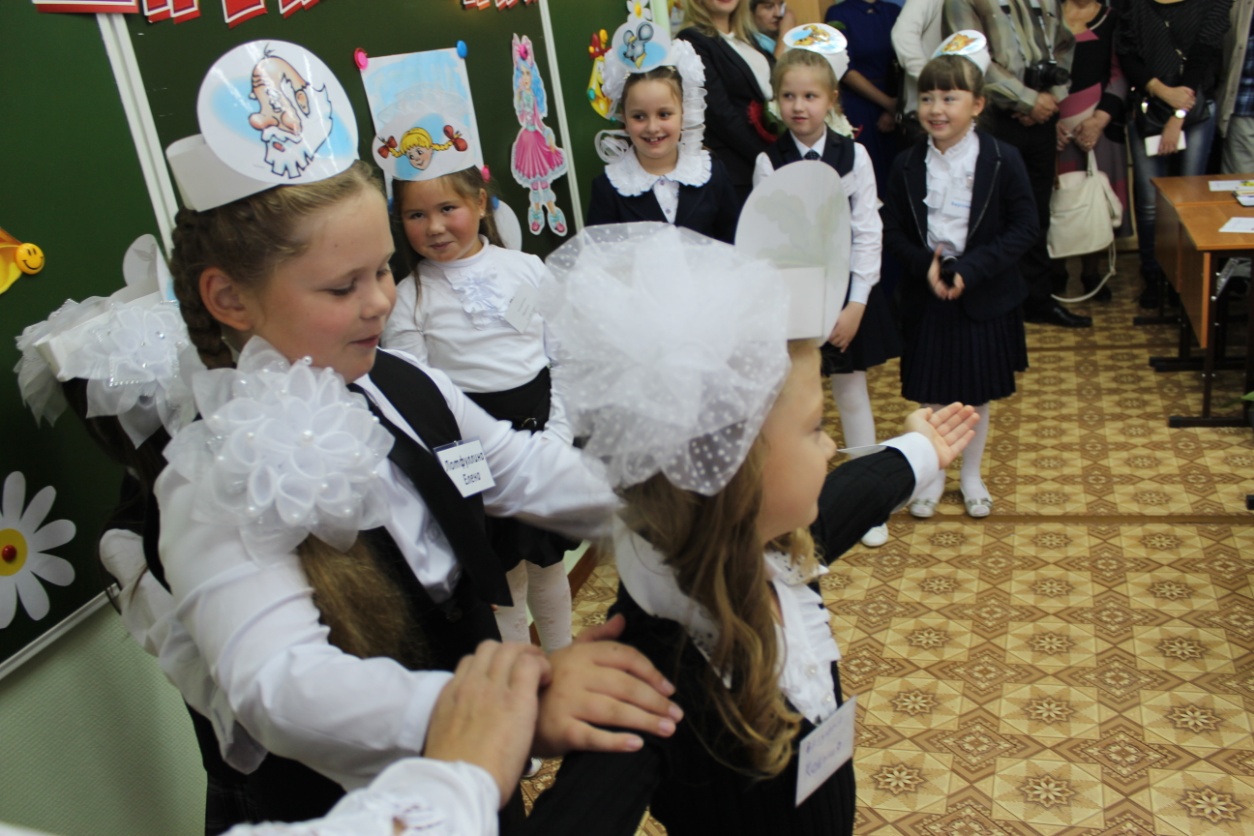 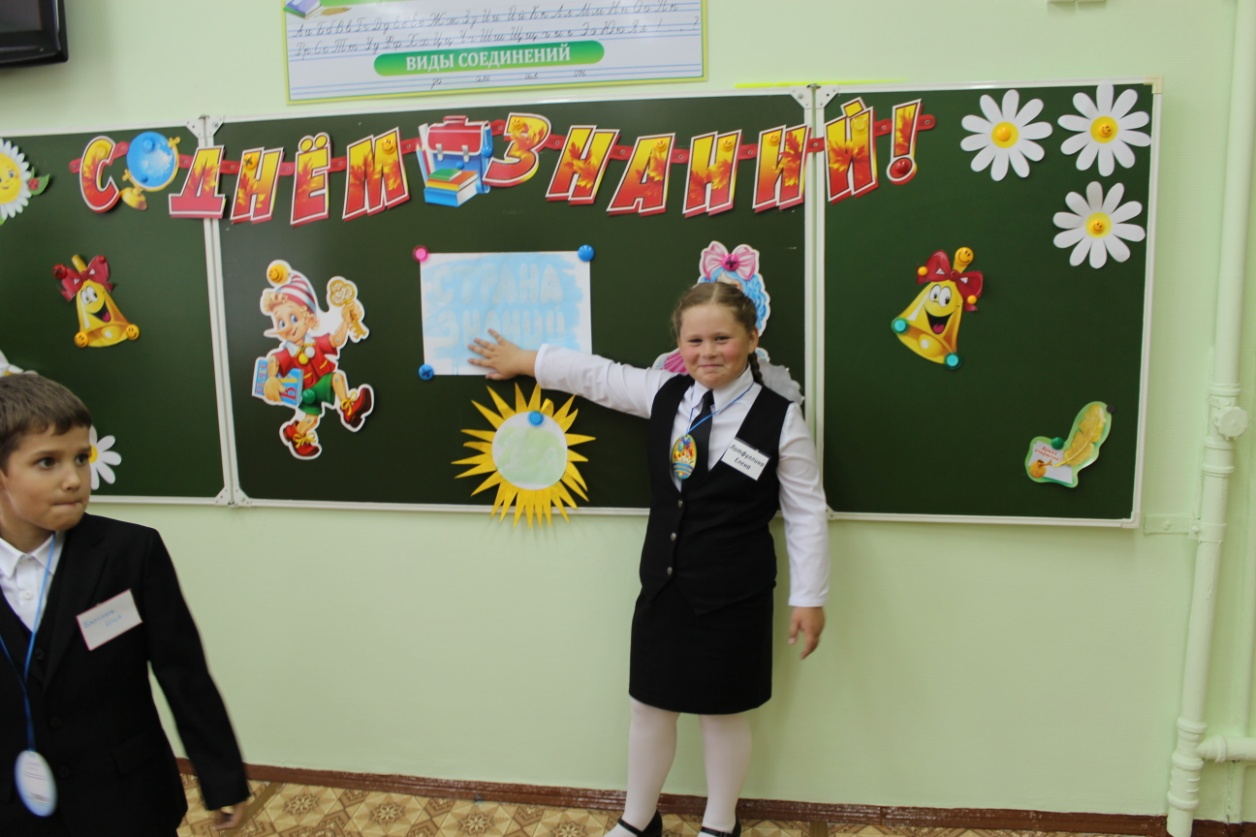 Посвящение в первоклассники.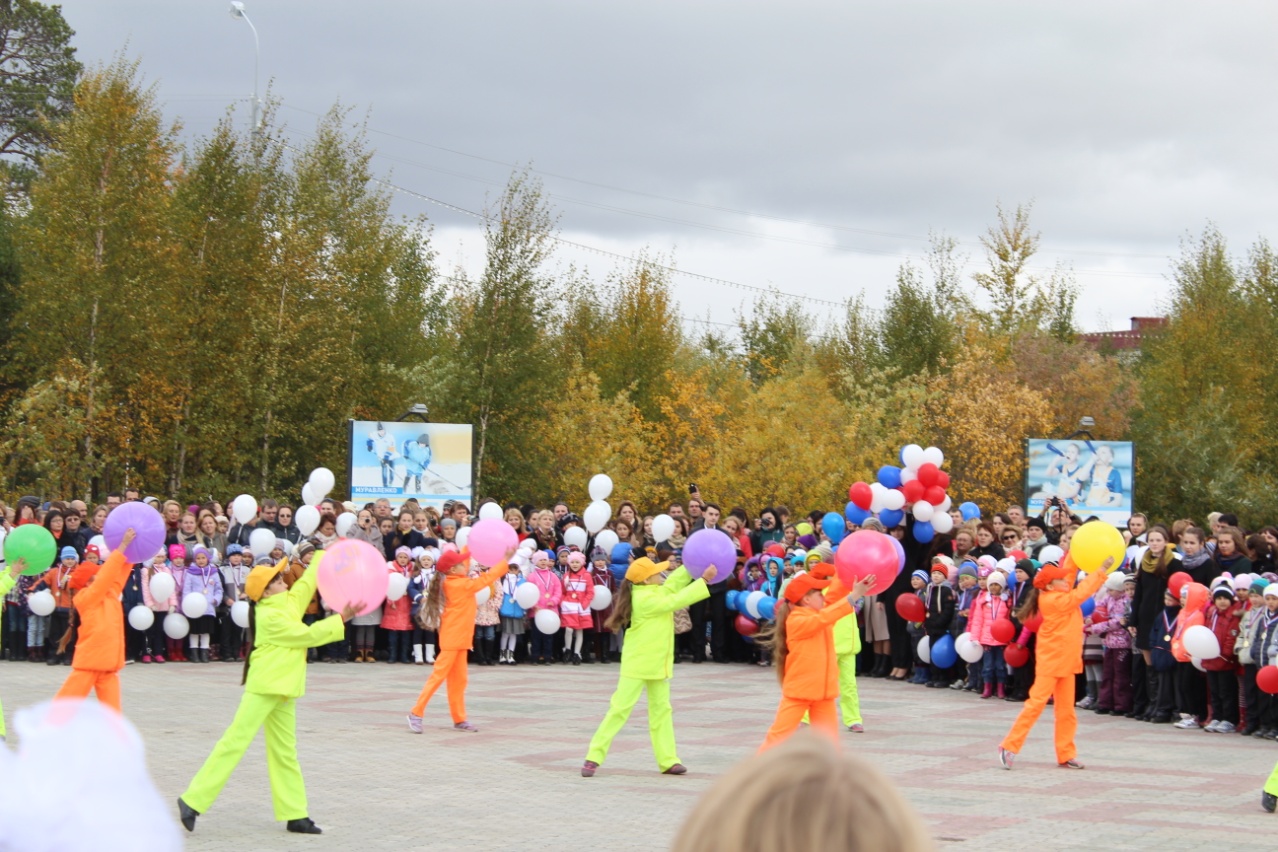 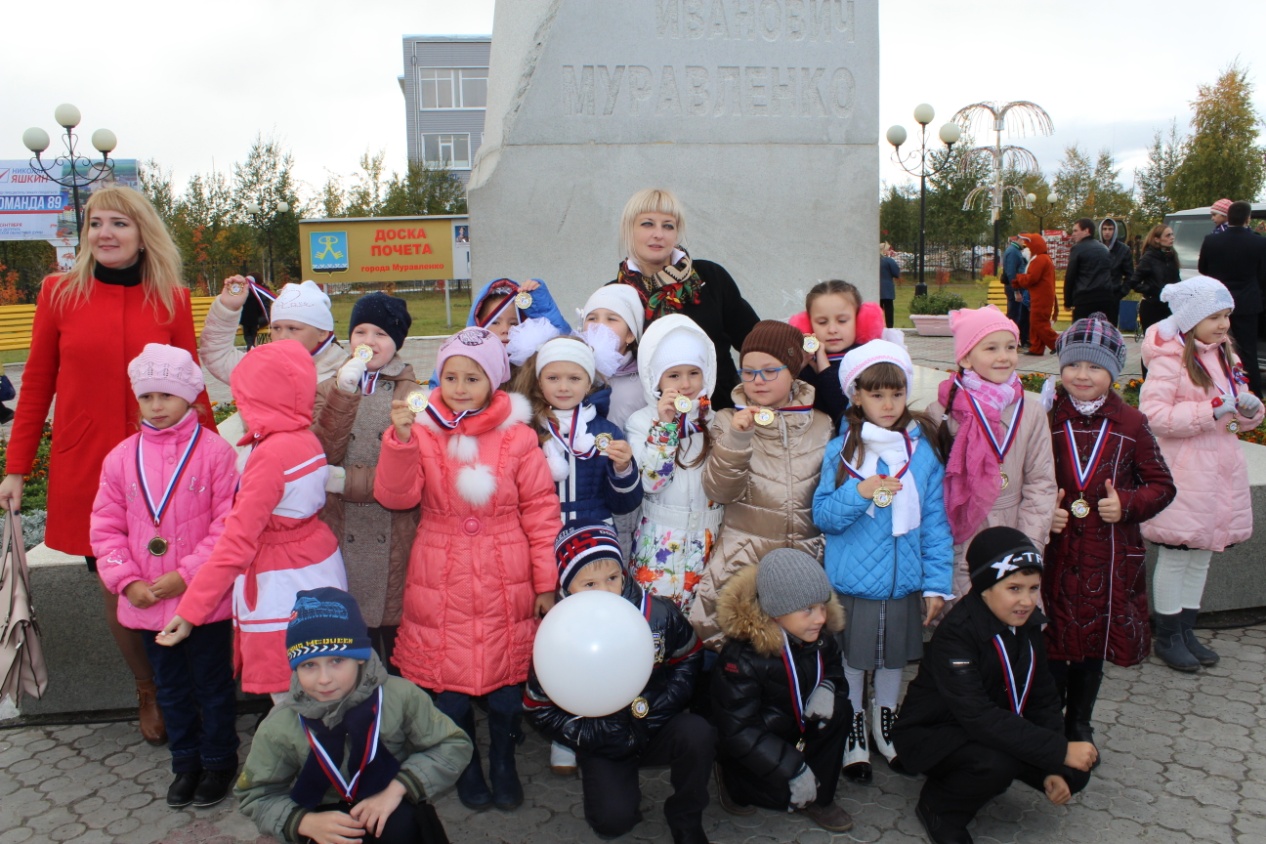 Спортивное мероприятие « Мама, папа, я – спортивная семья»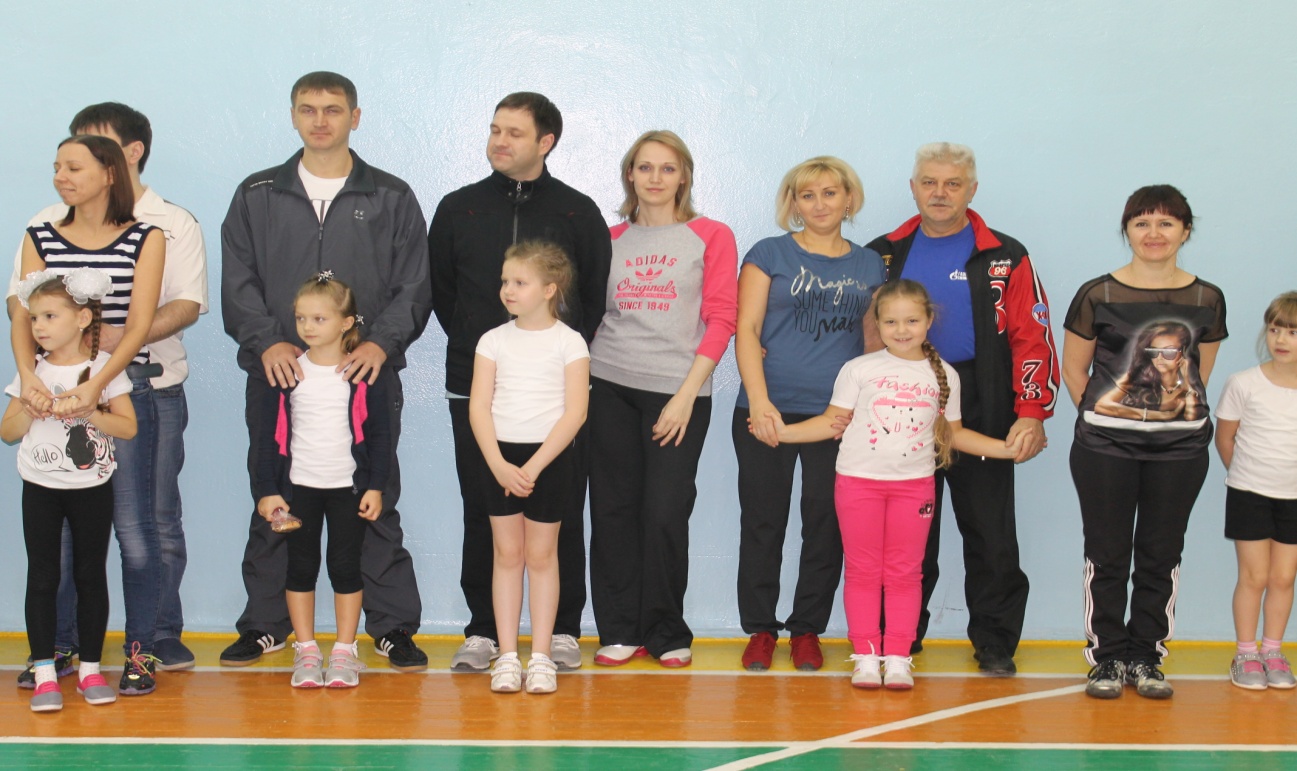 « Моя милая ,добрая, ласковая …»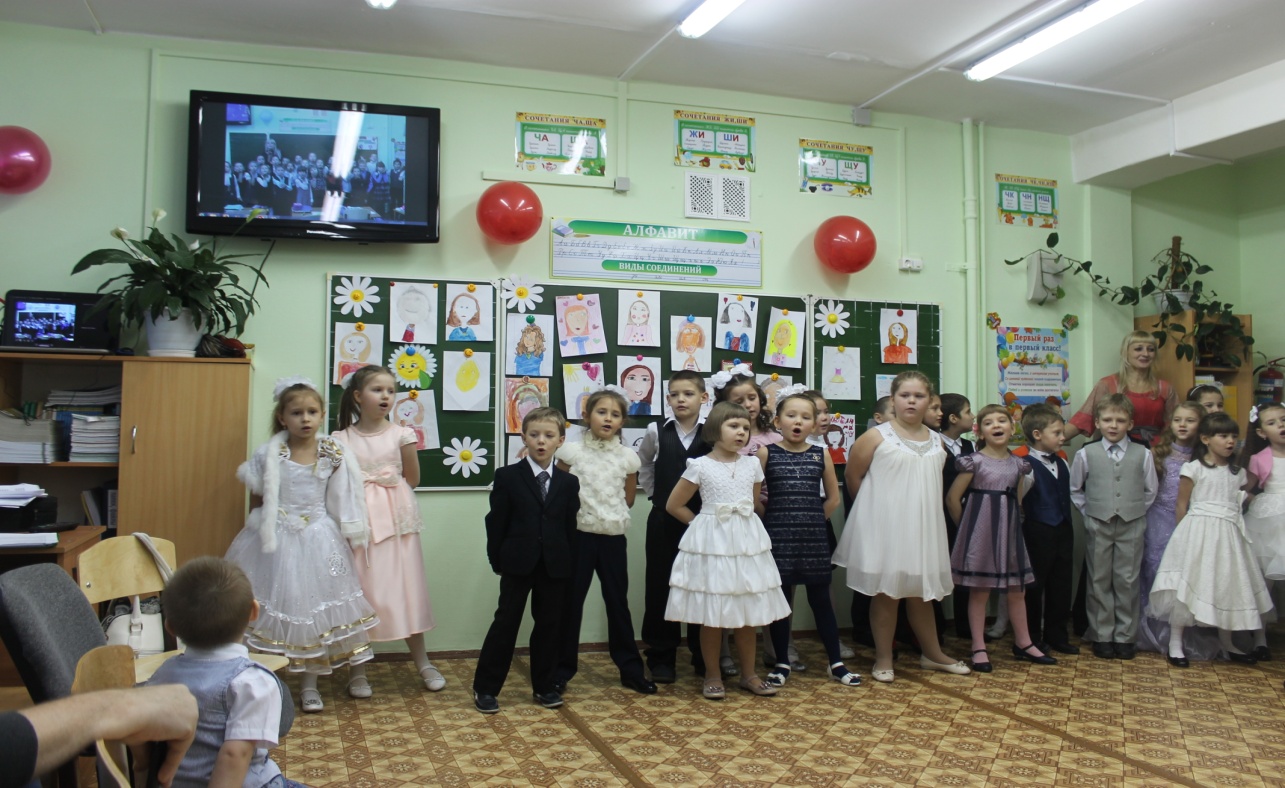 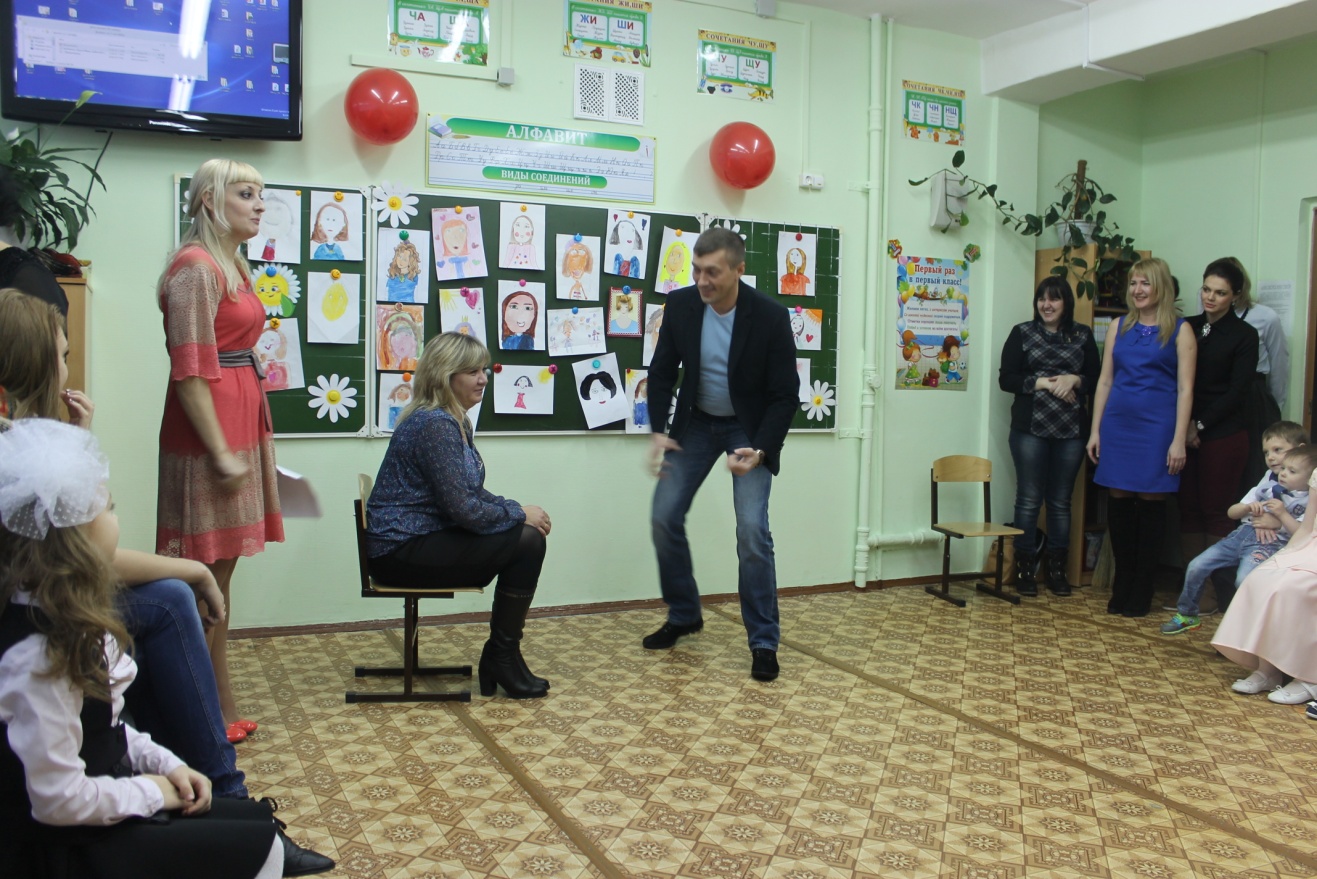 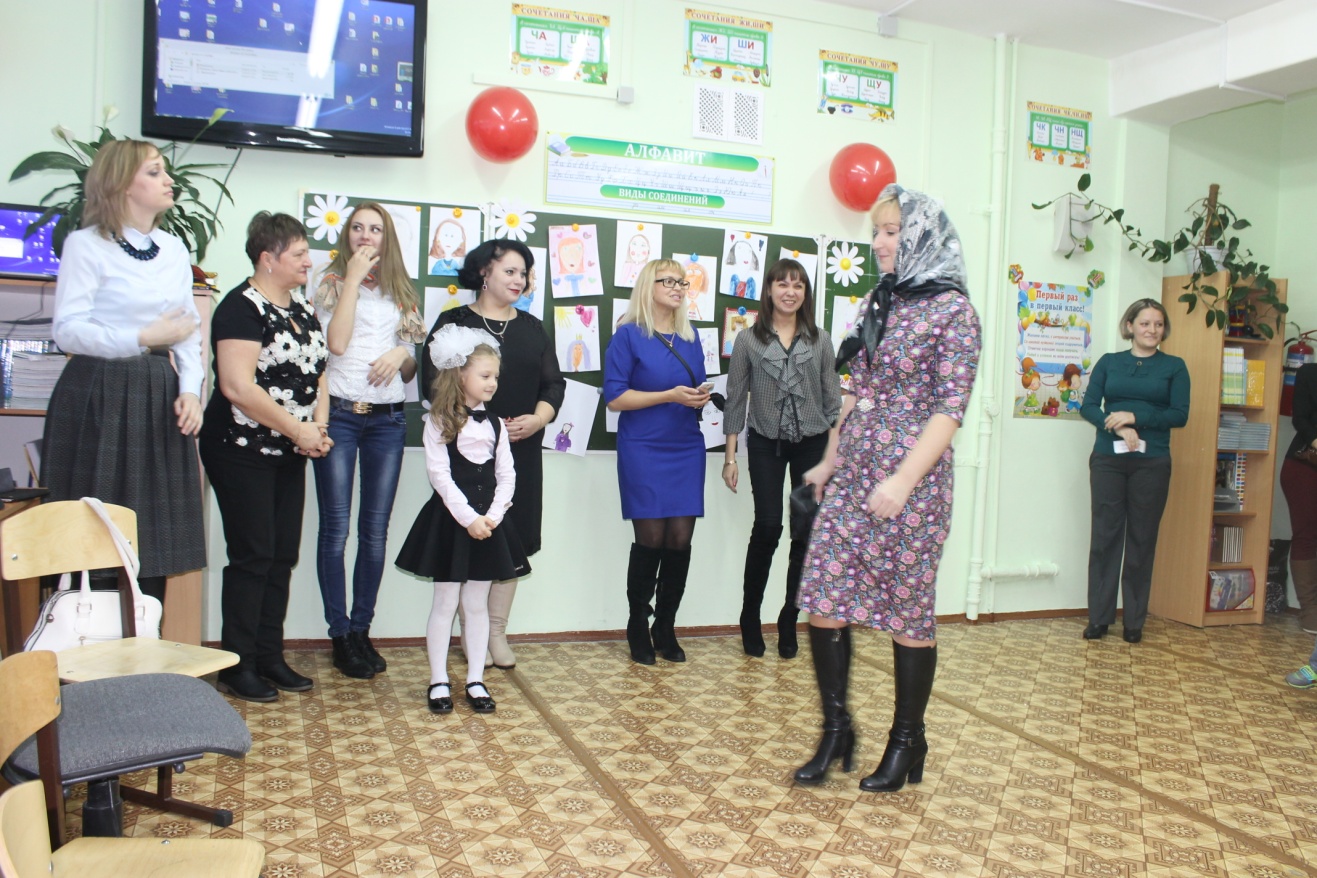 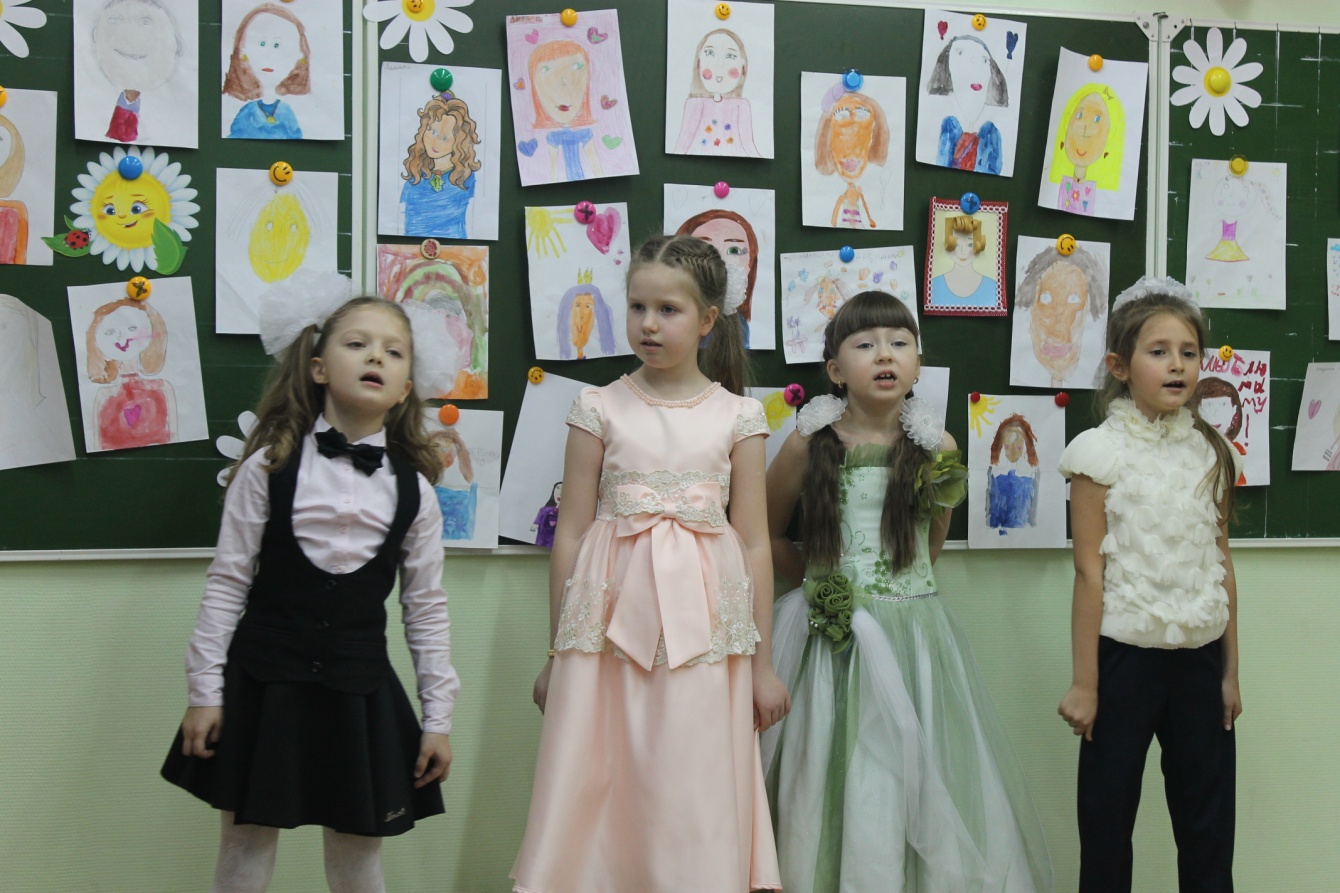 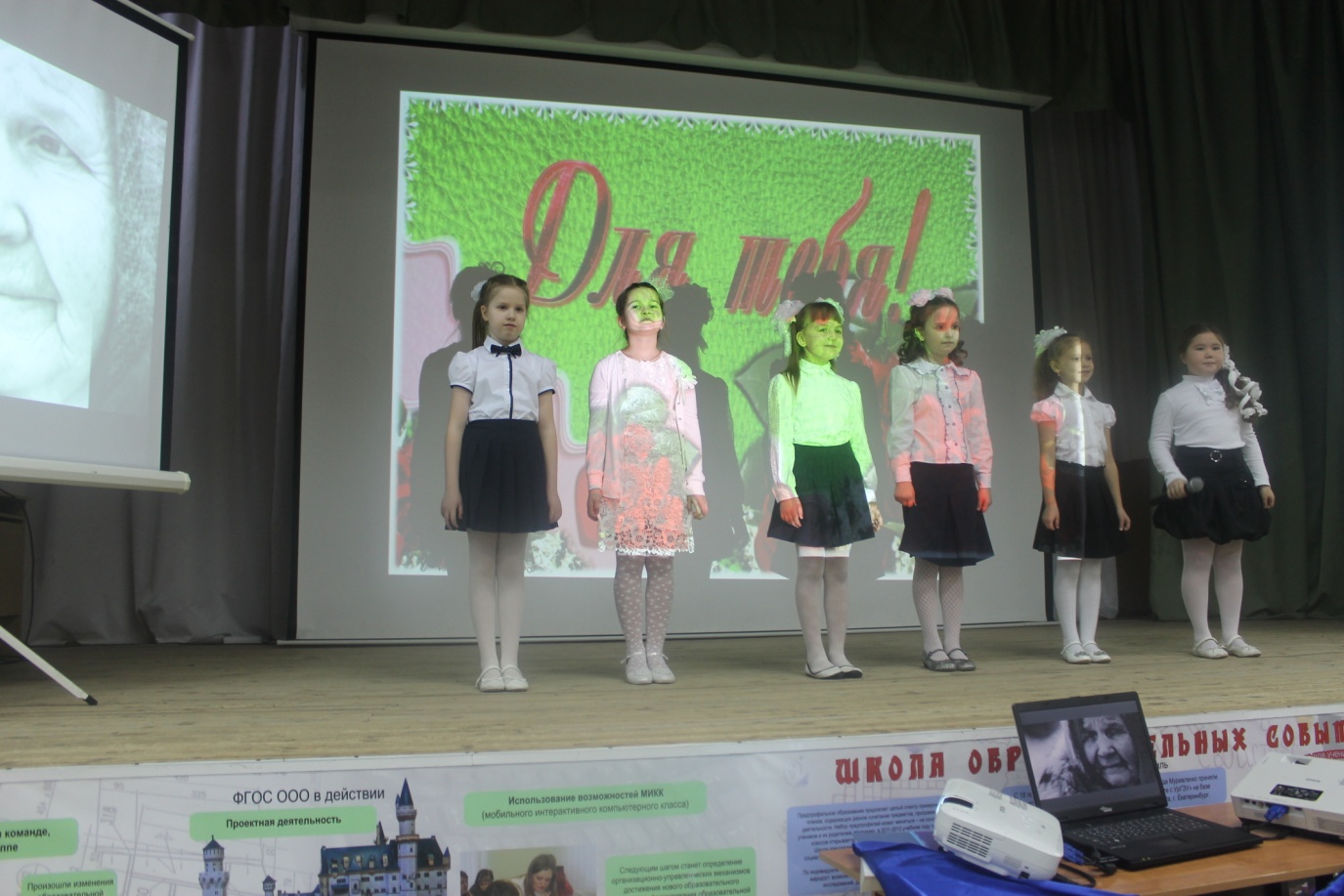 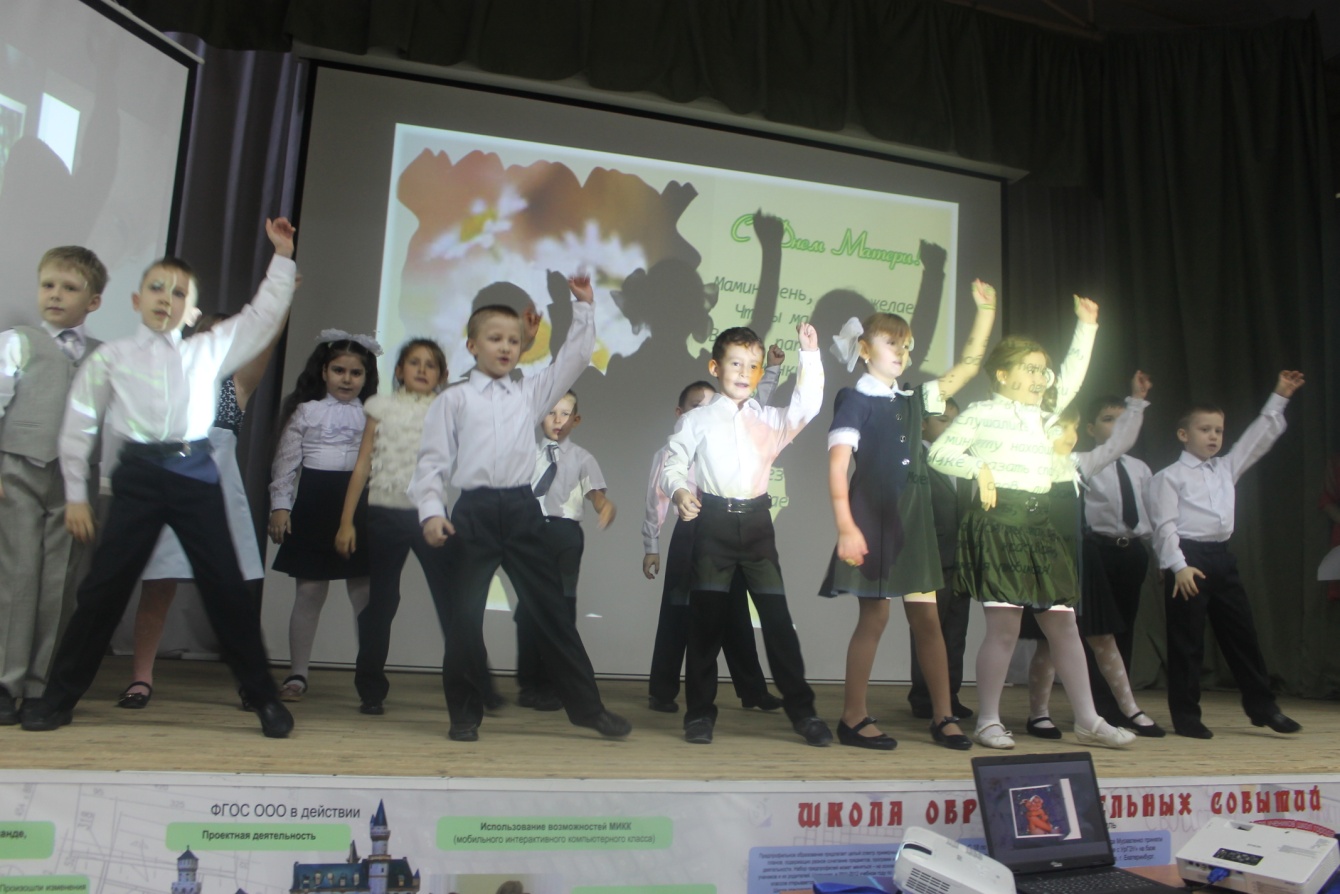 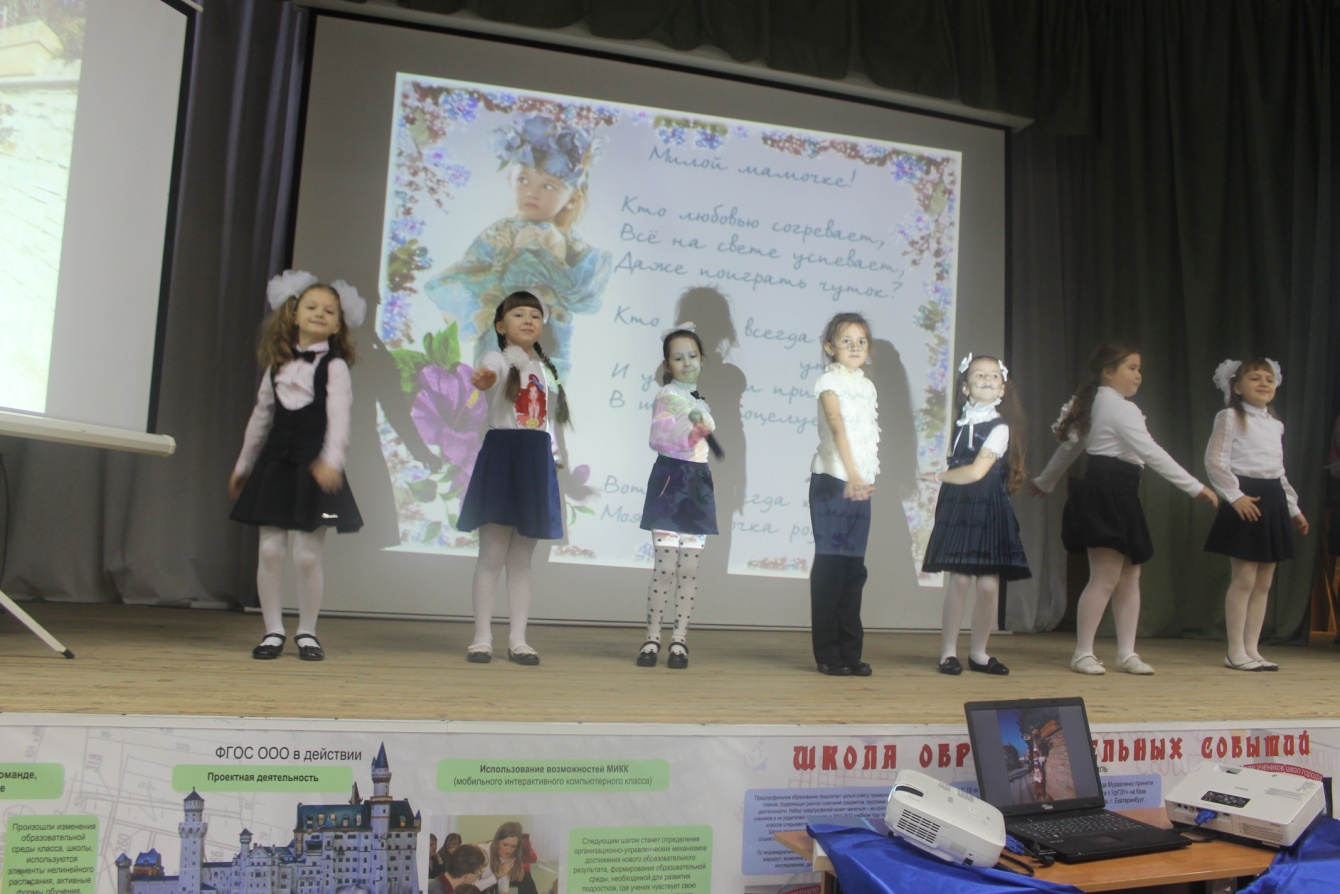 Новогодние сюрпризы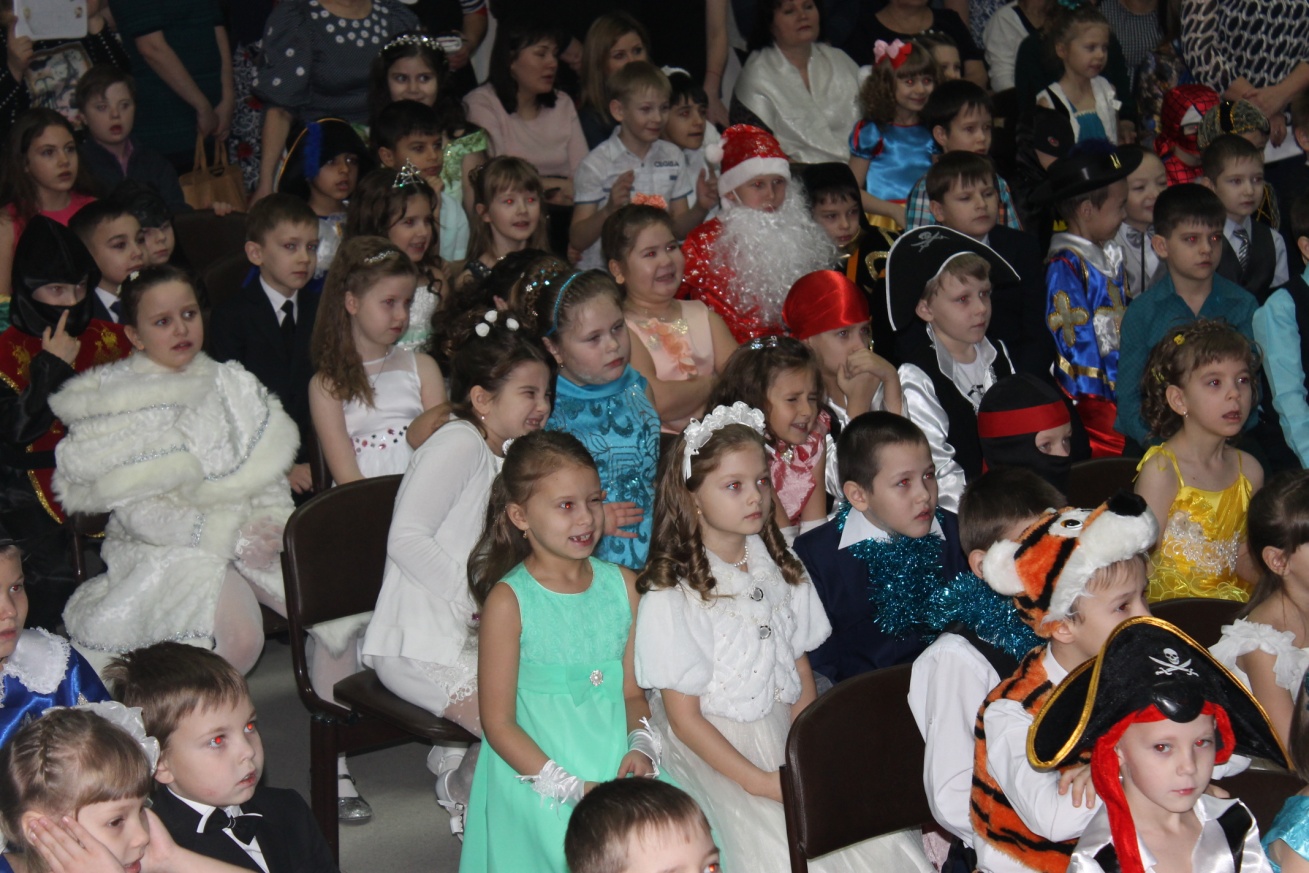 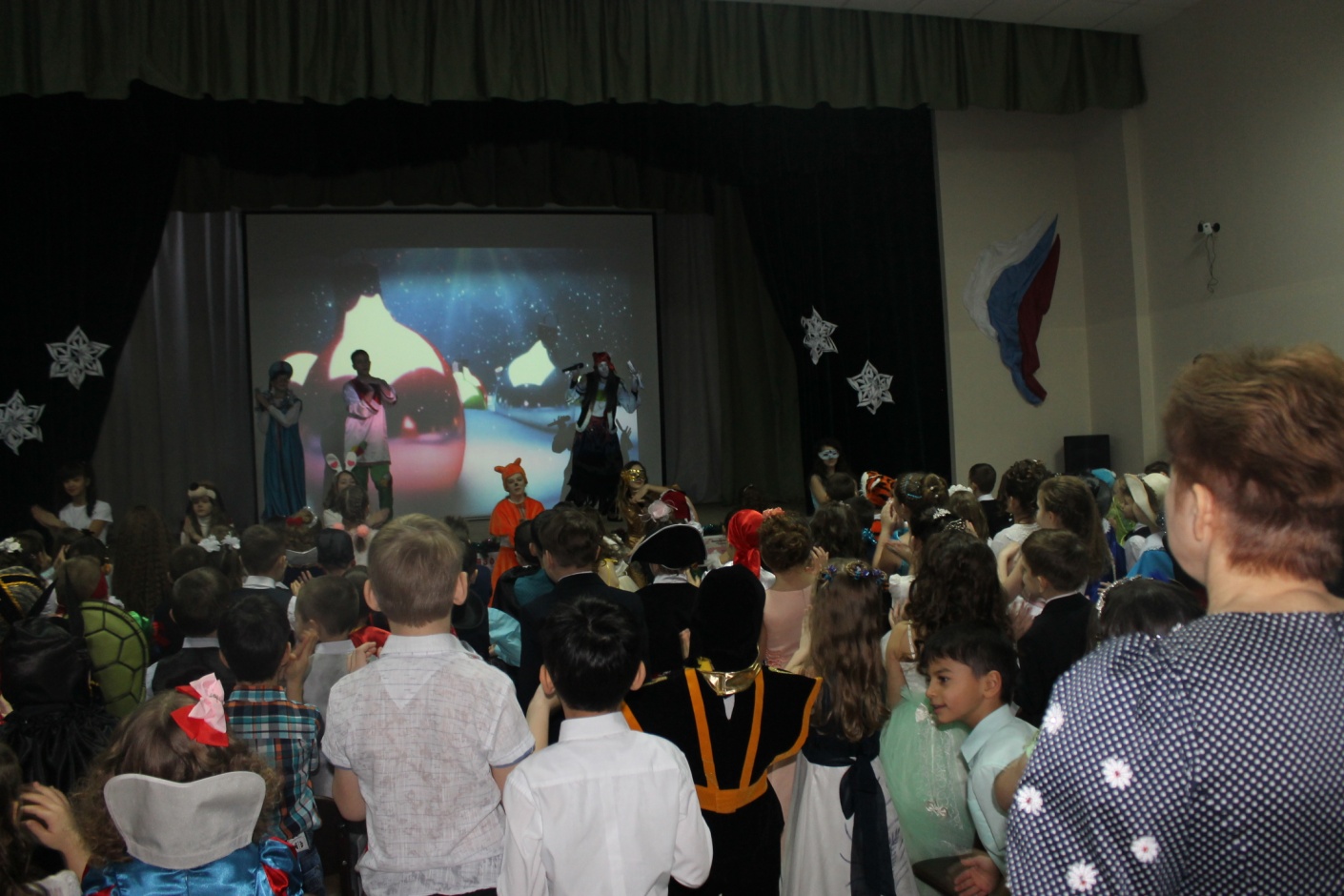 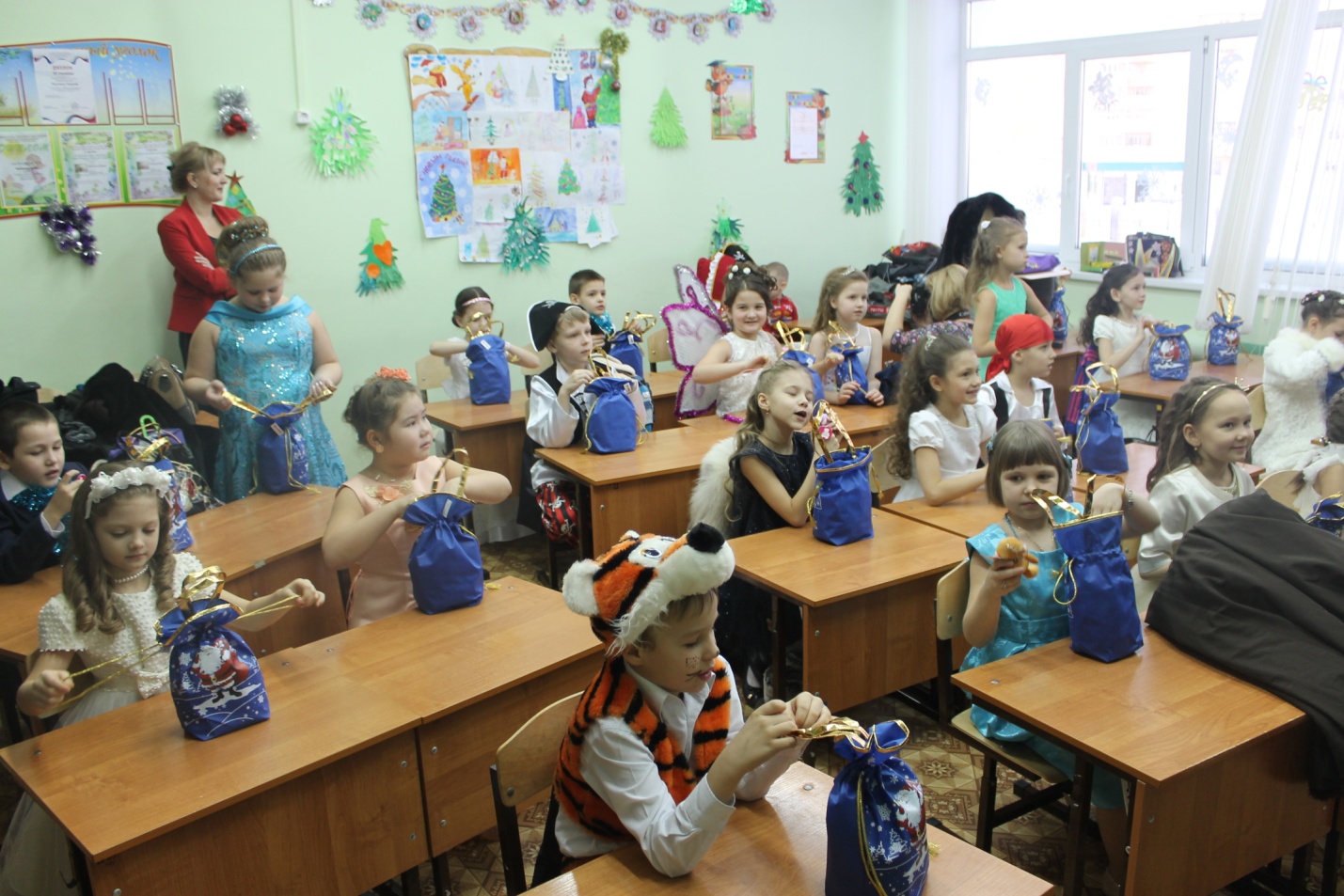 Городской интеллектуальный турнир«Час веселой математики» - диплом 2 степени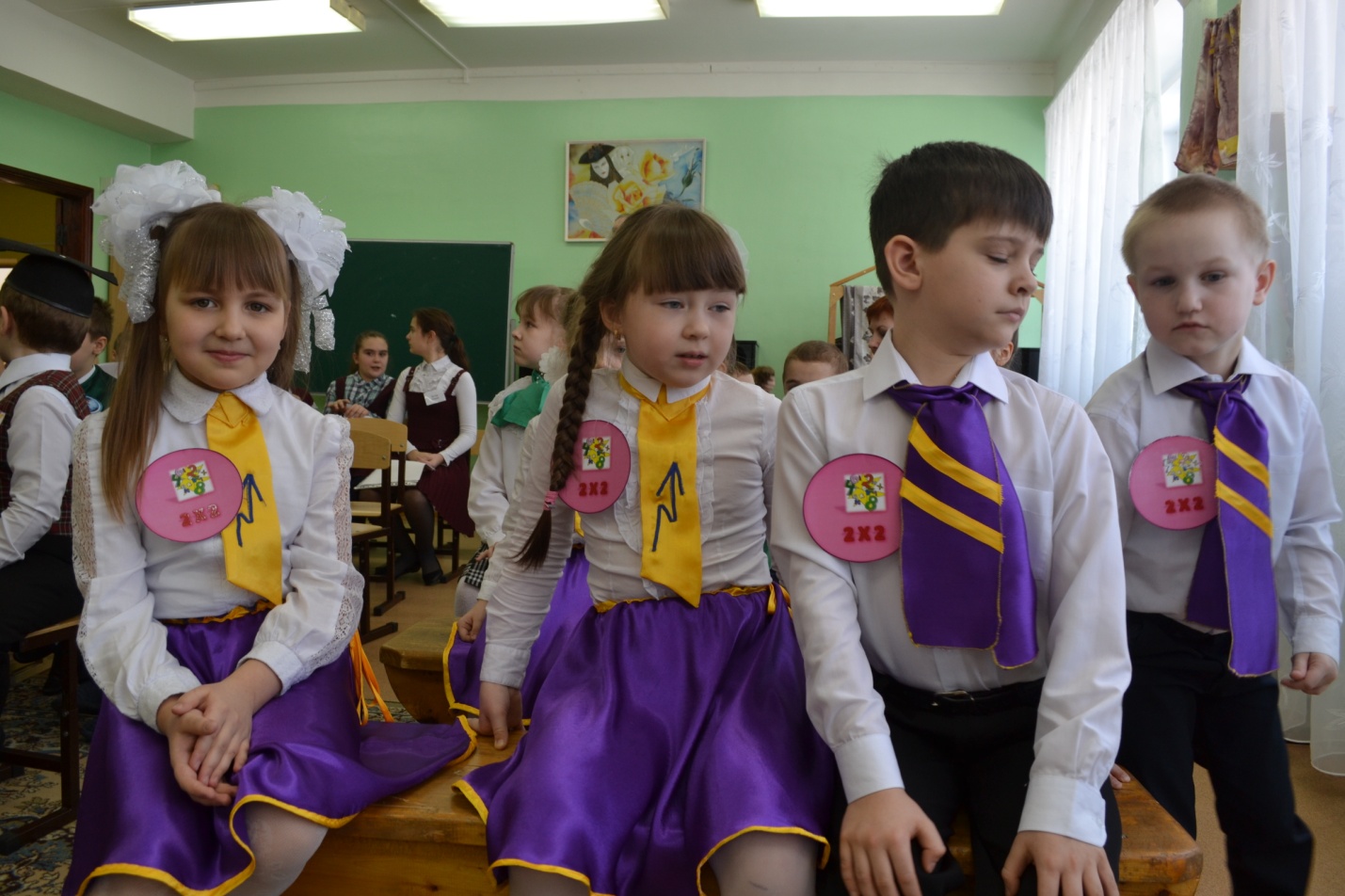 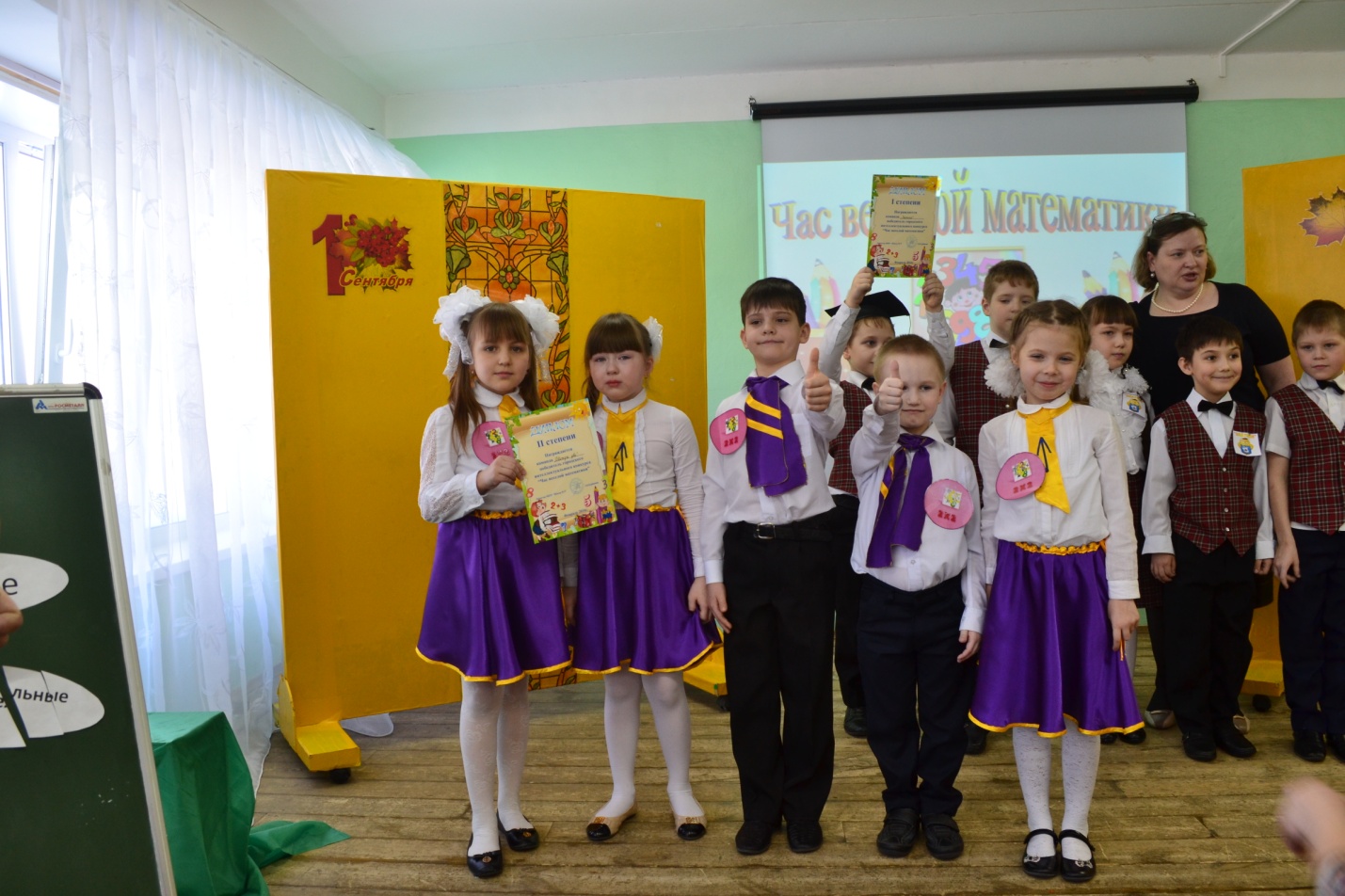 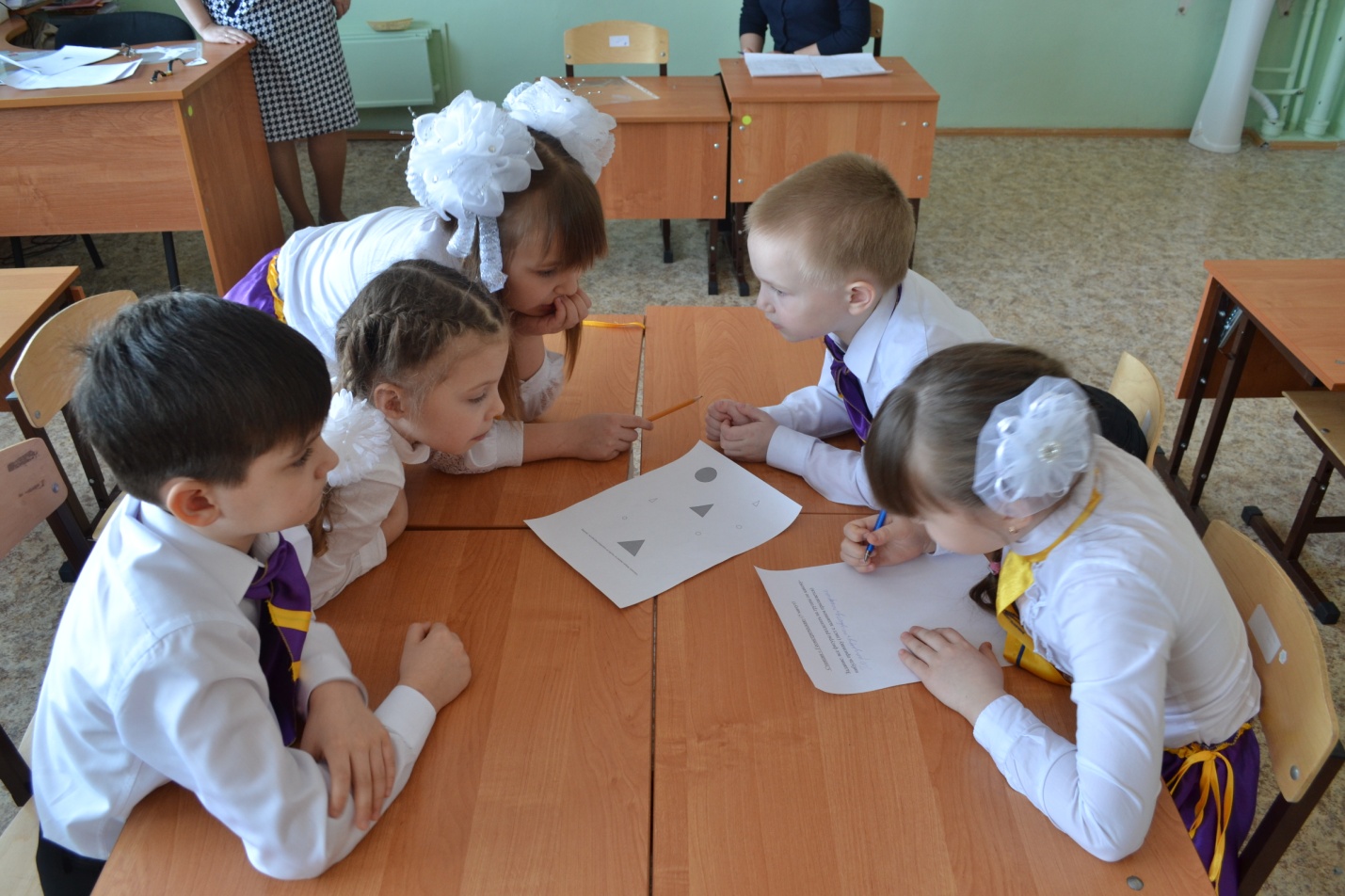 Образовательный модуль « Листая страницы 20 века…»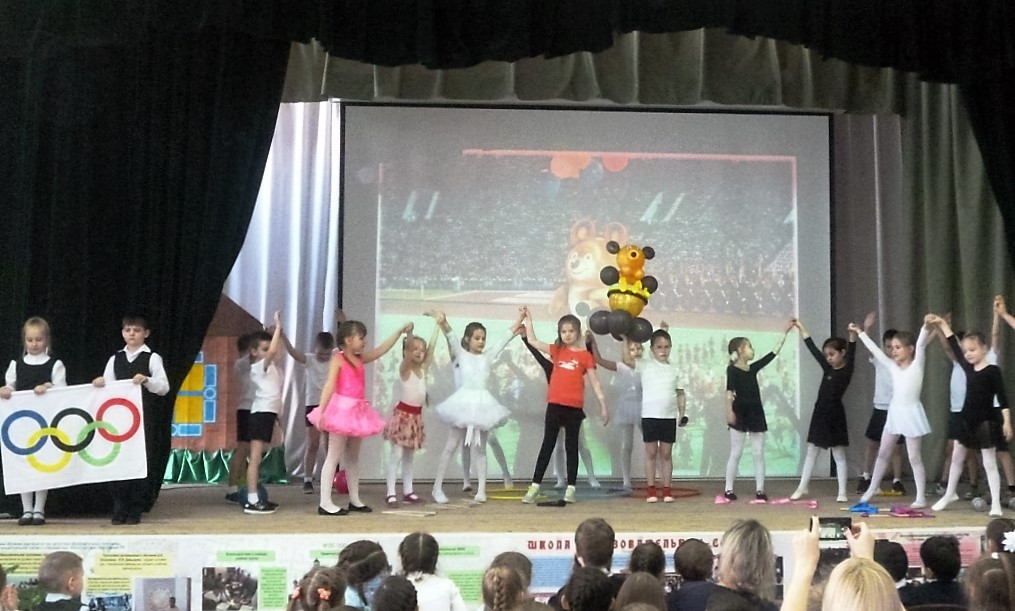 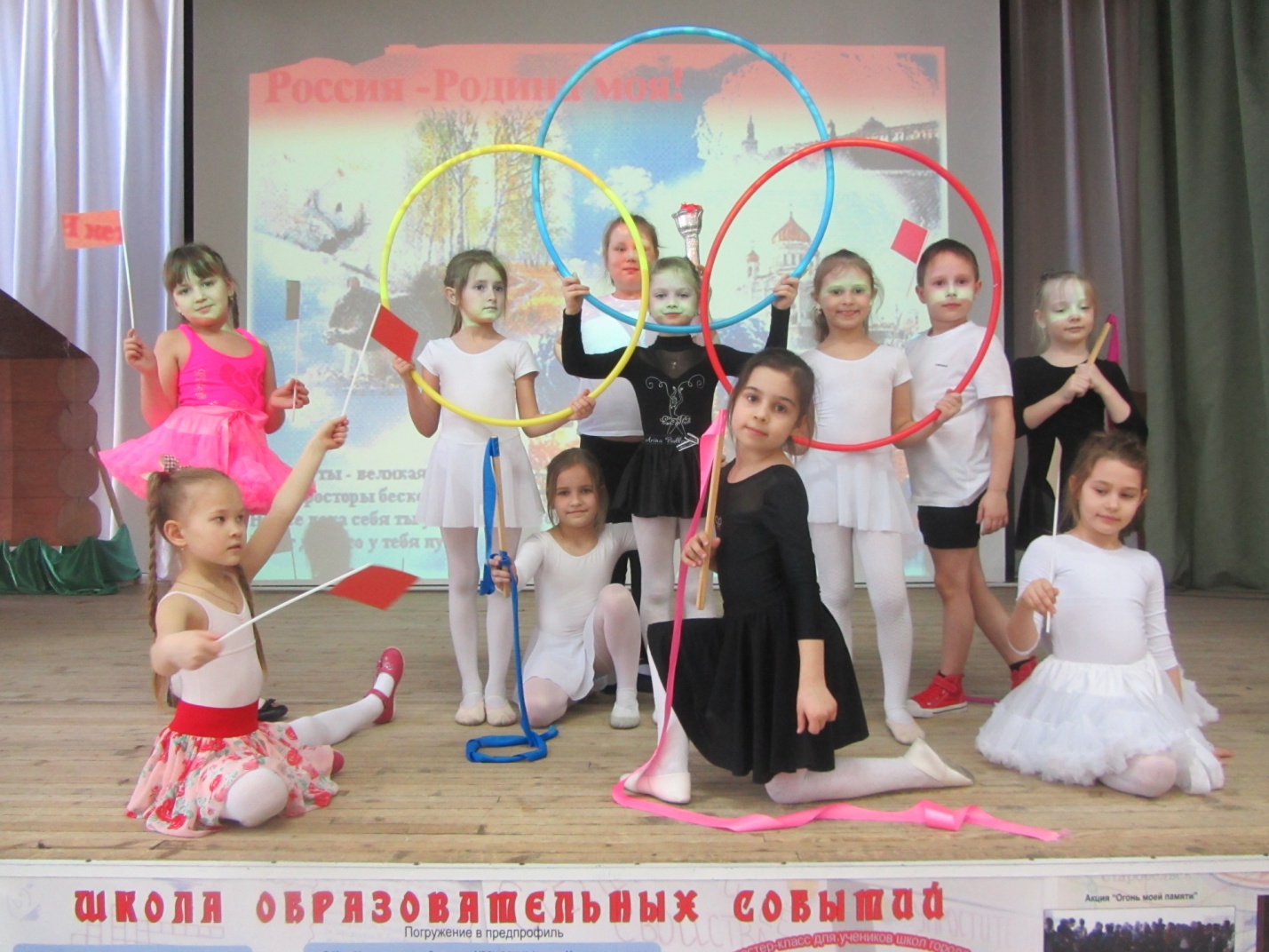 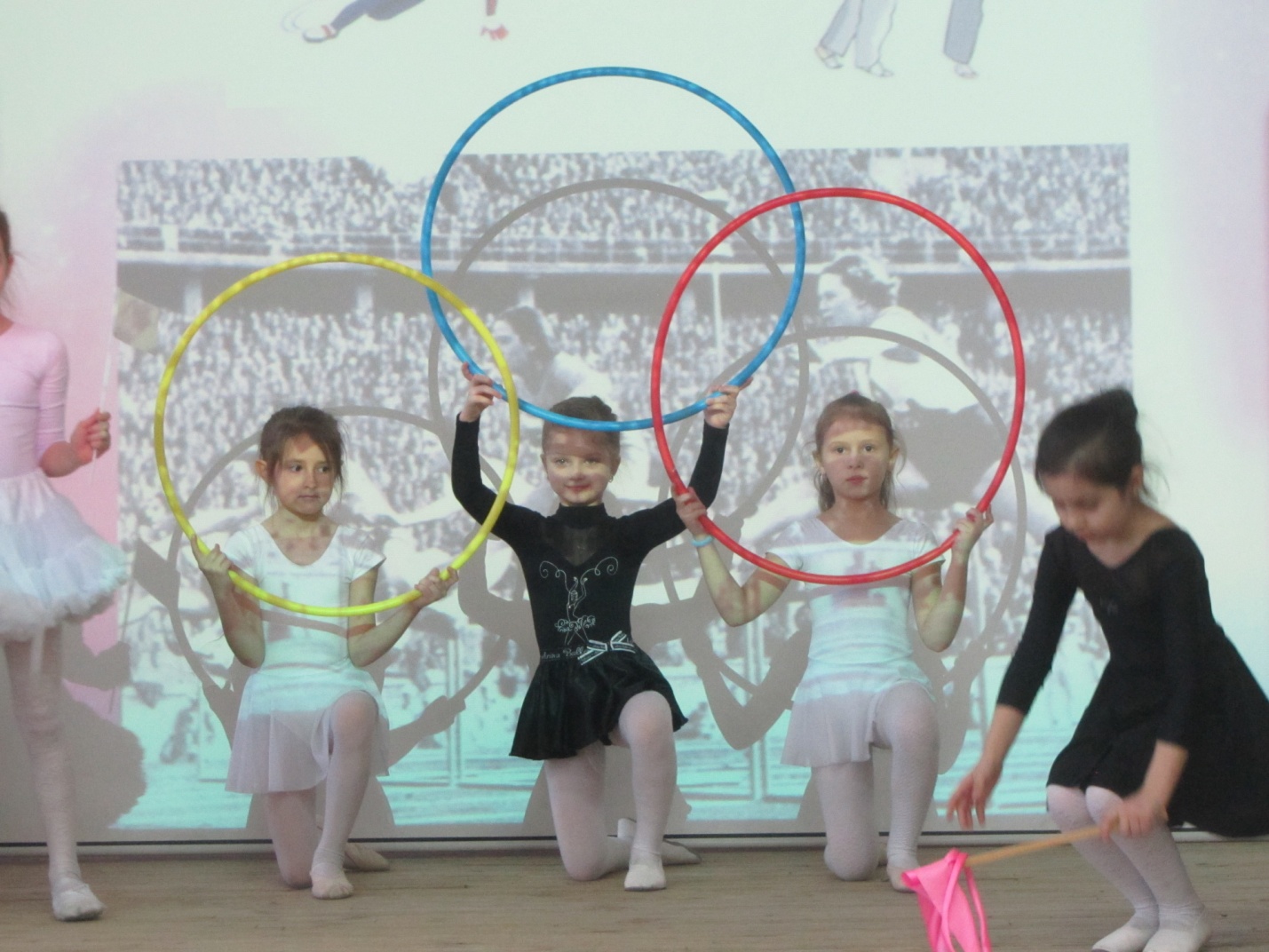 «Мы гордимся , помним и любим…»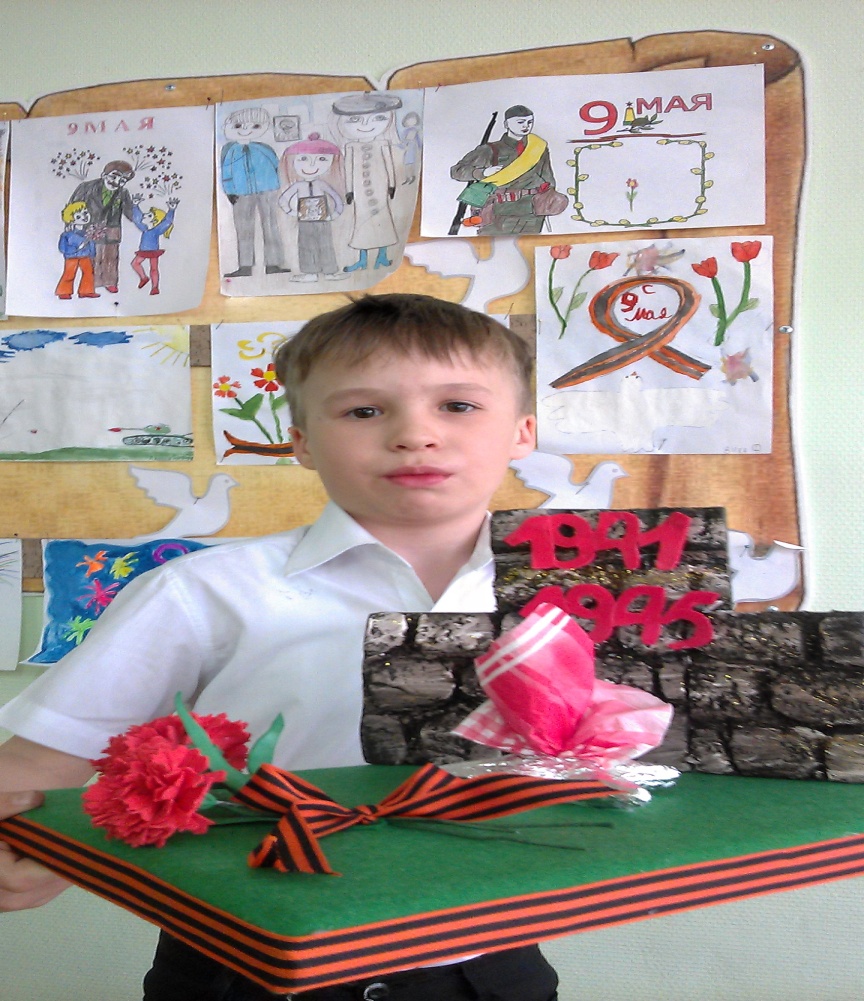 Торжественная линейка «До свидания, 1 класс!»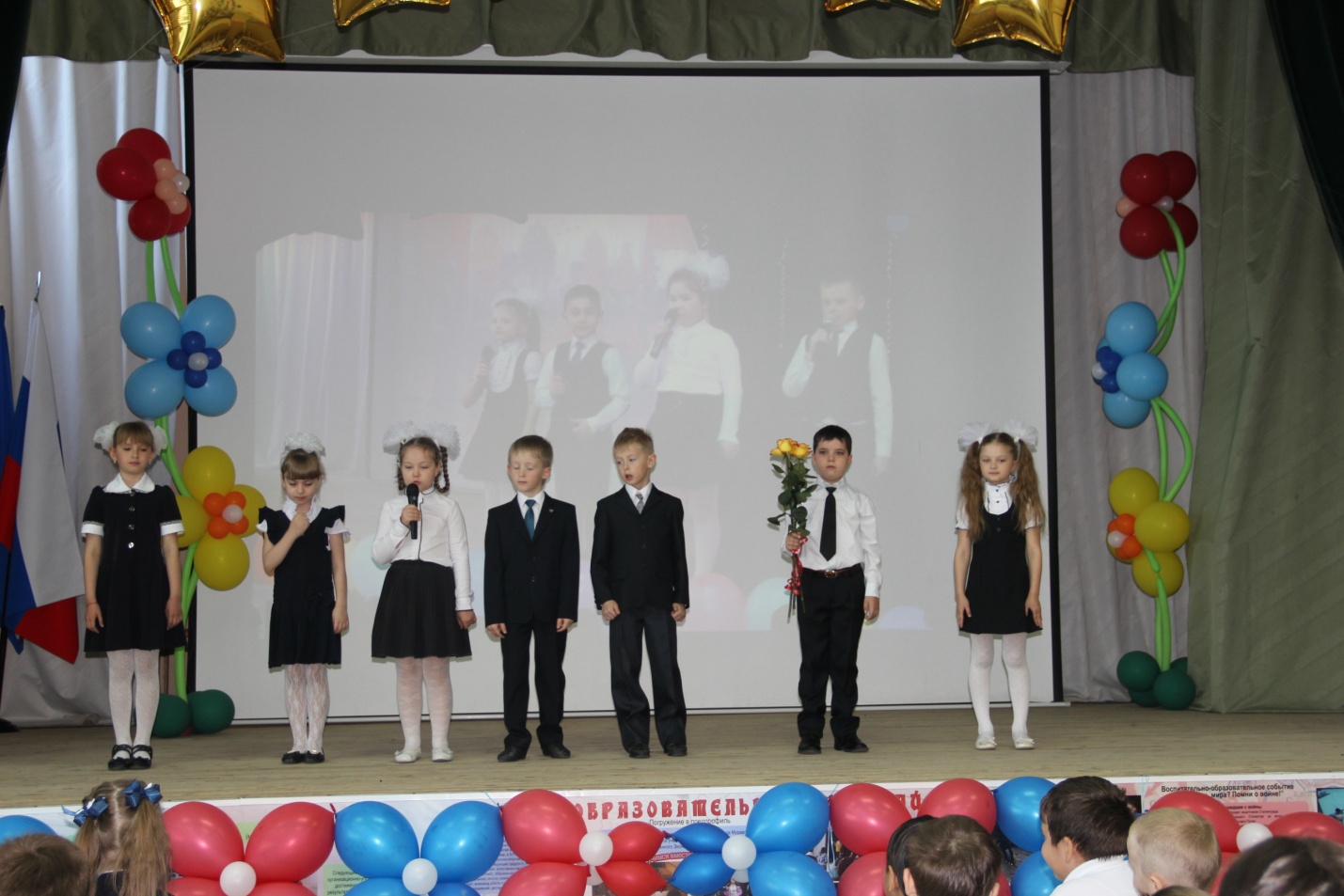 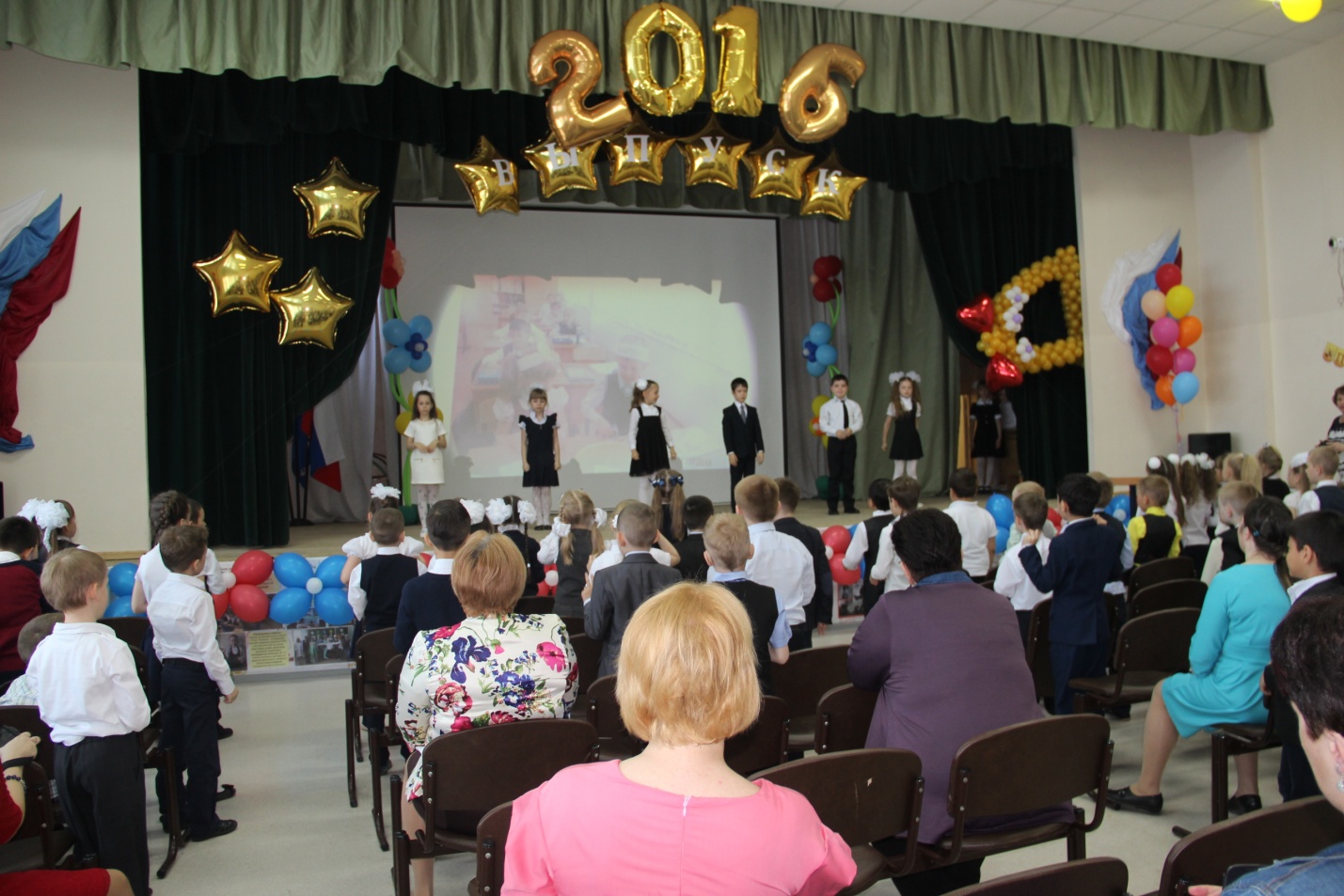 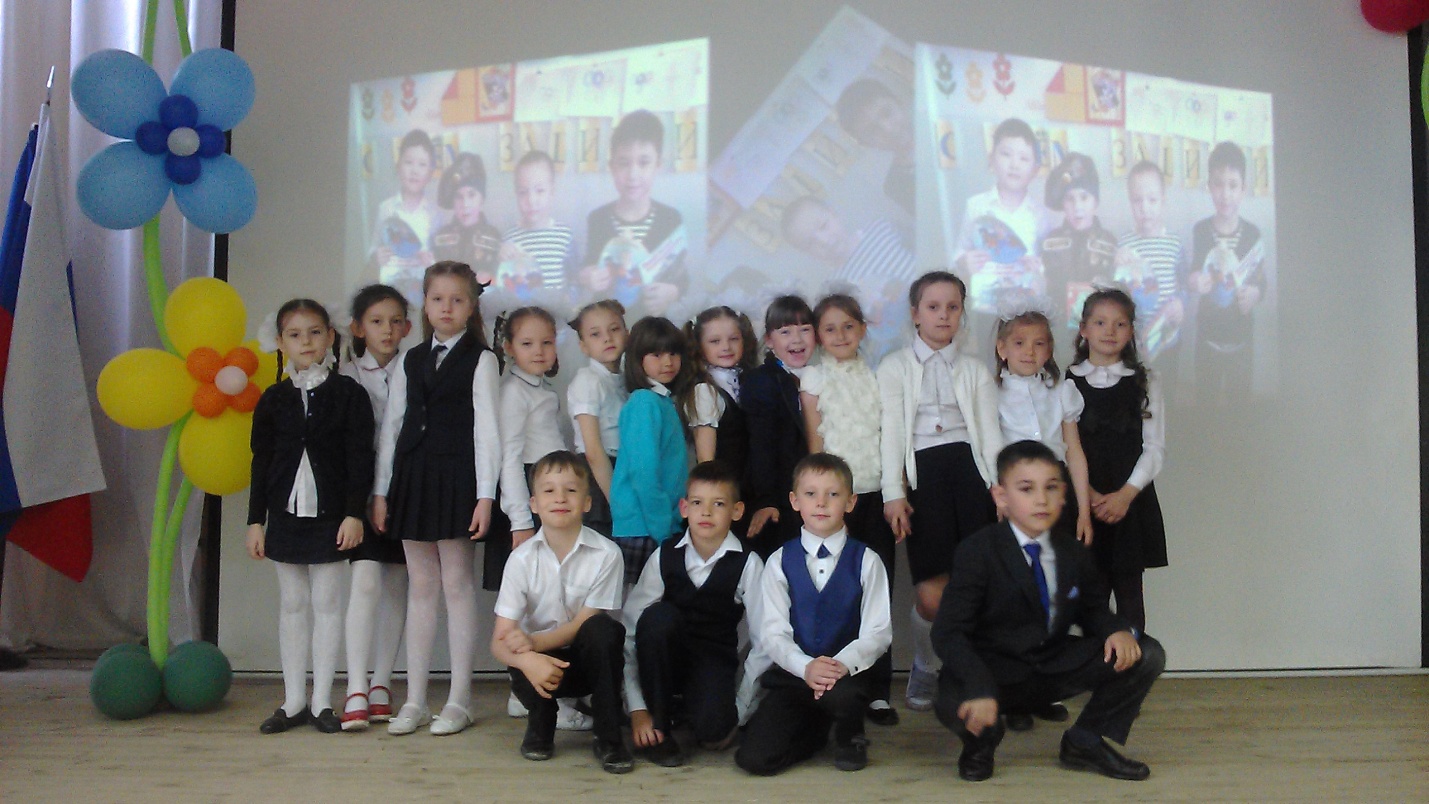 « Ура, каникулы!» ( поход в лес) 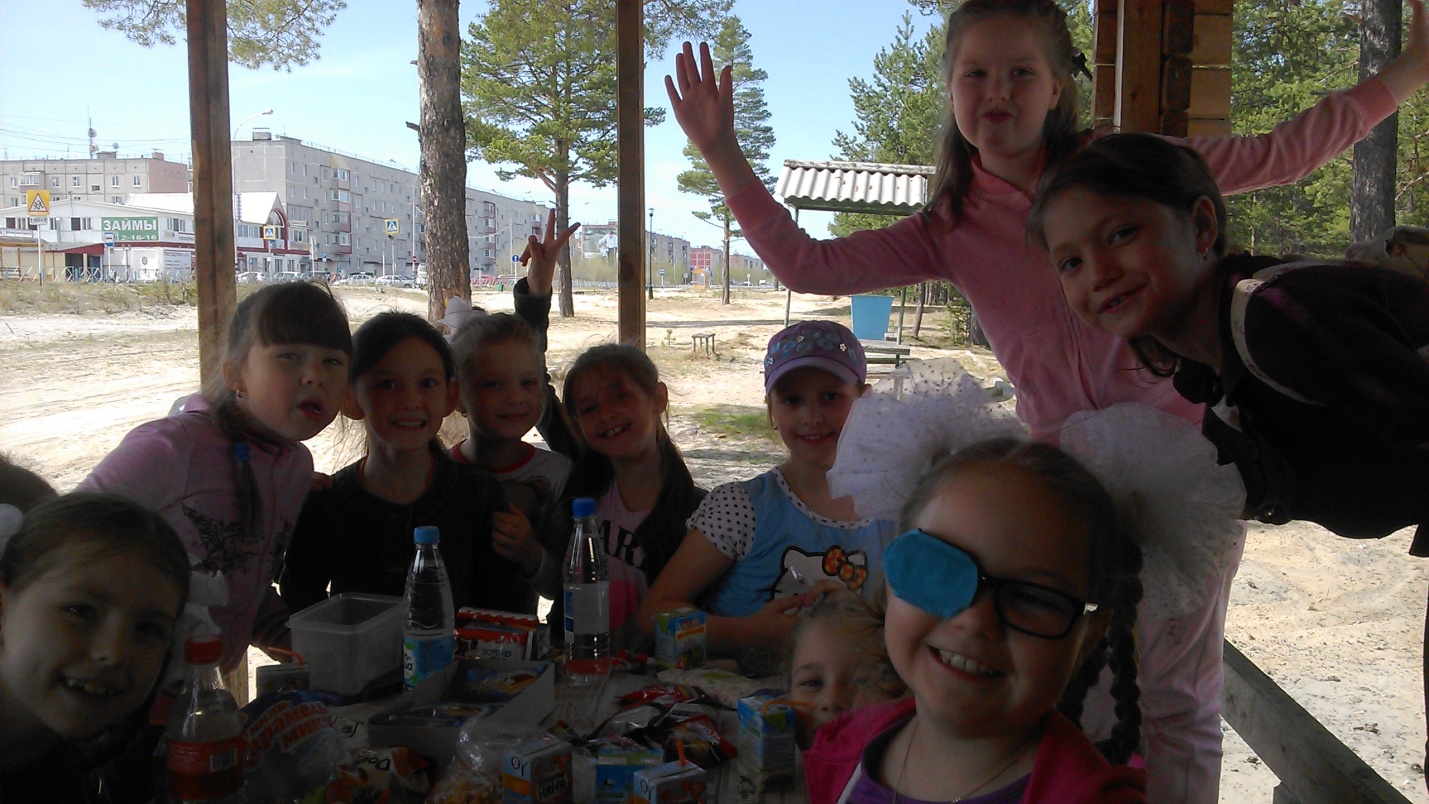 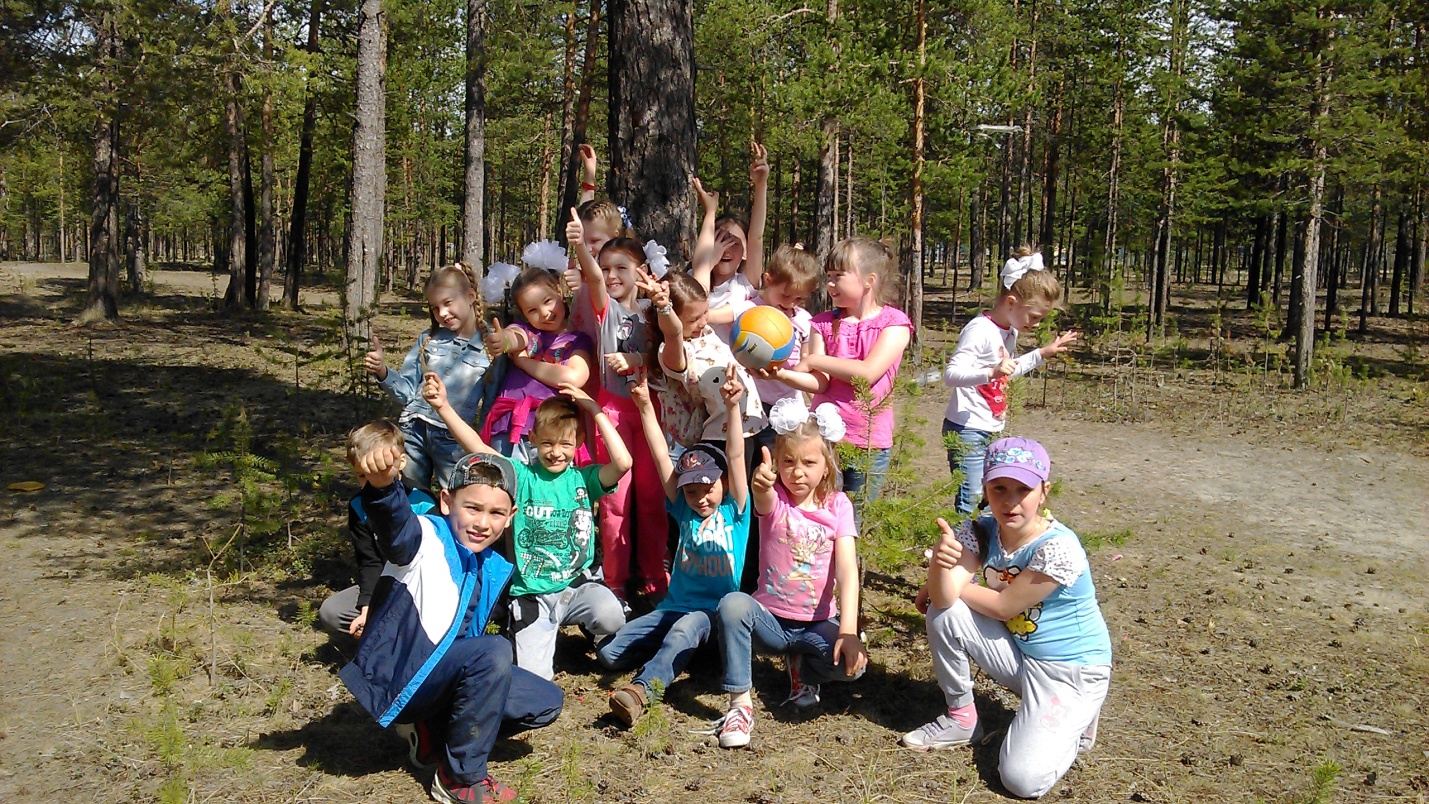 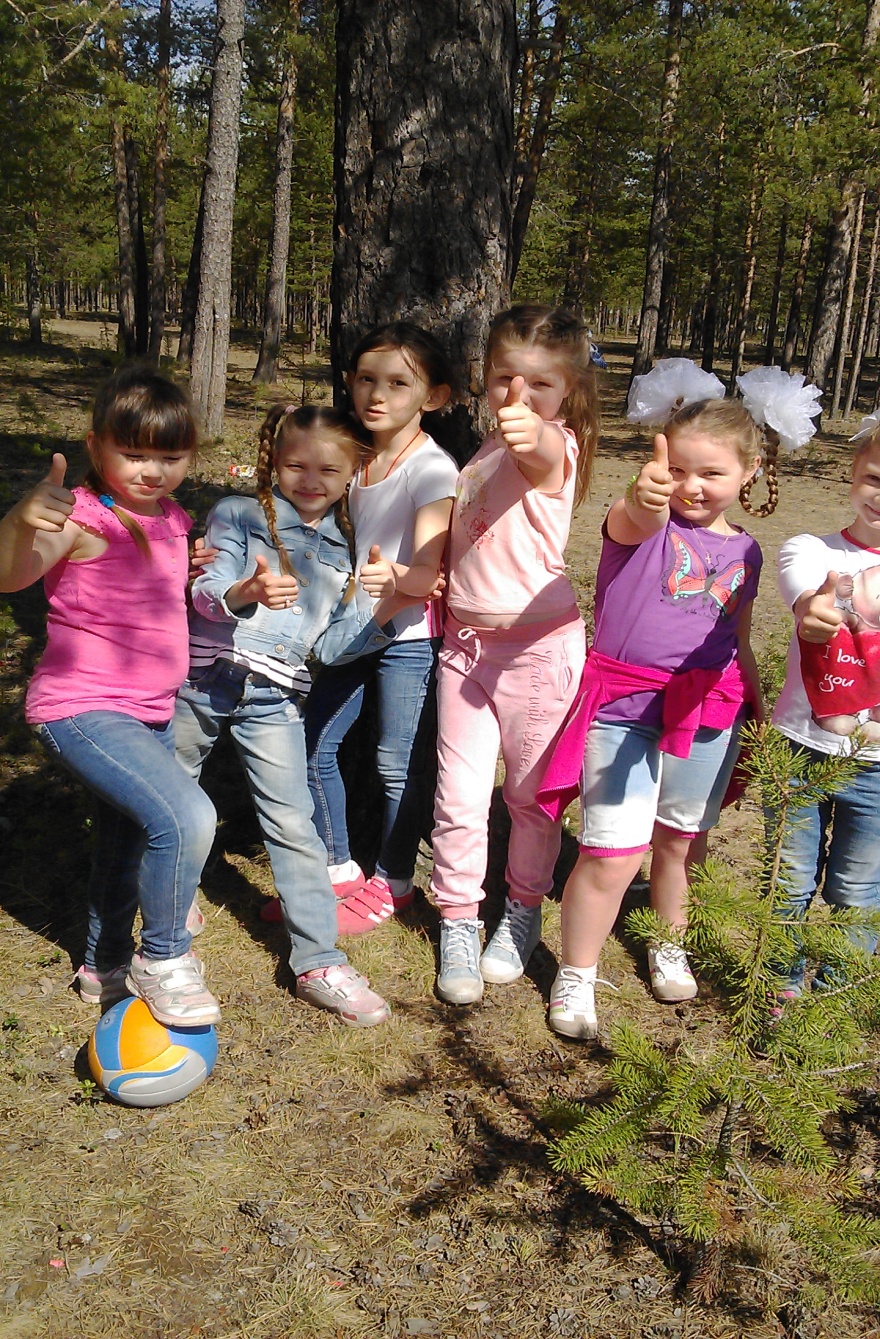 «Наши награды»Международный интеллектуальный  конкурс «Классики»-русский язык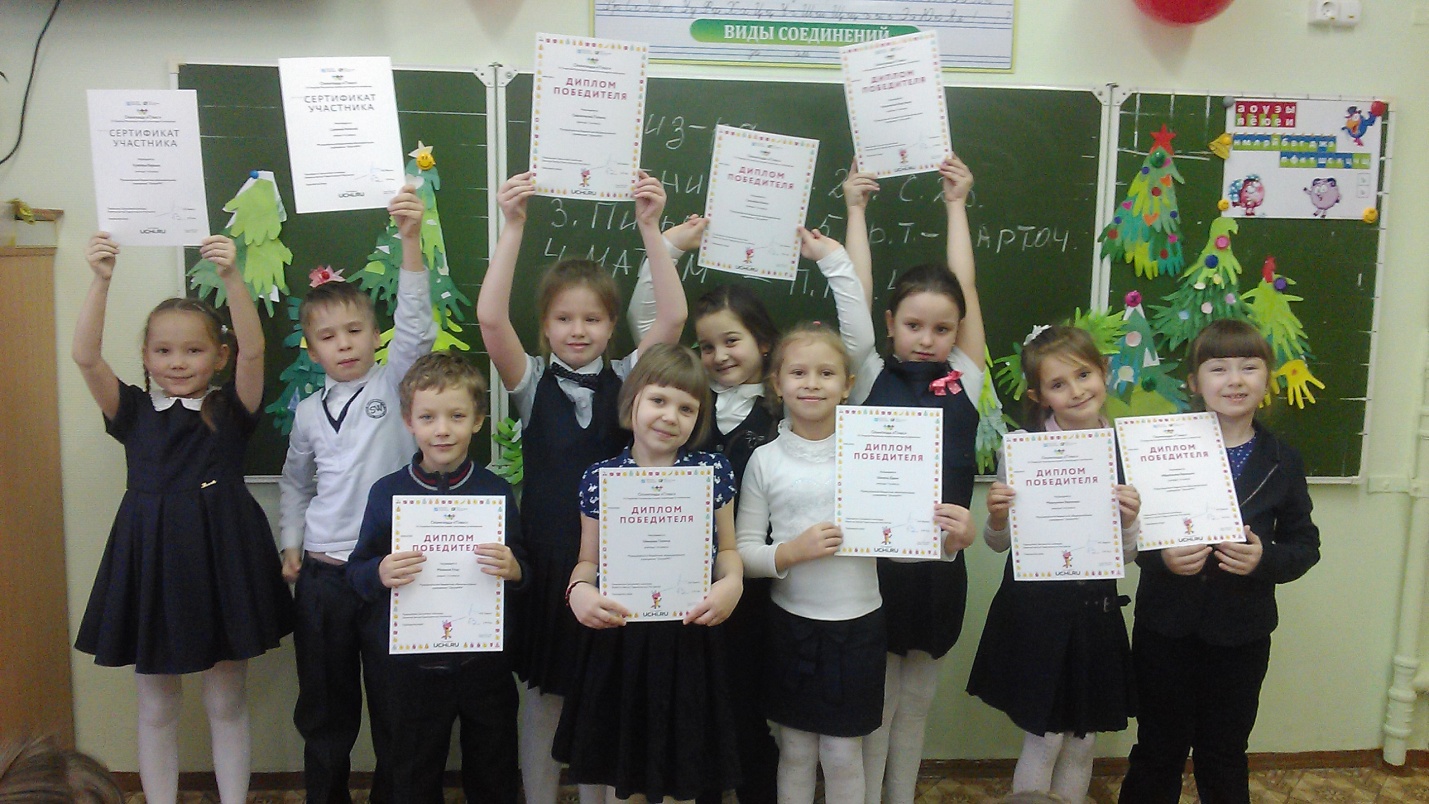 I Международный конкурс «Мириады открытий», 10 номинаций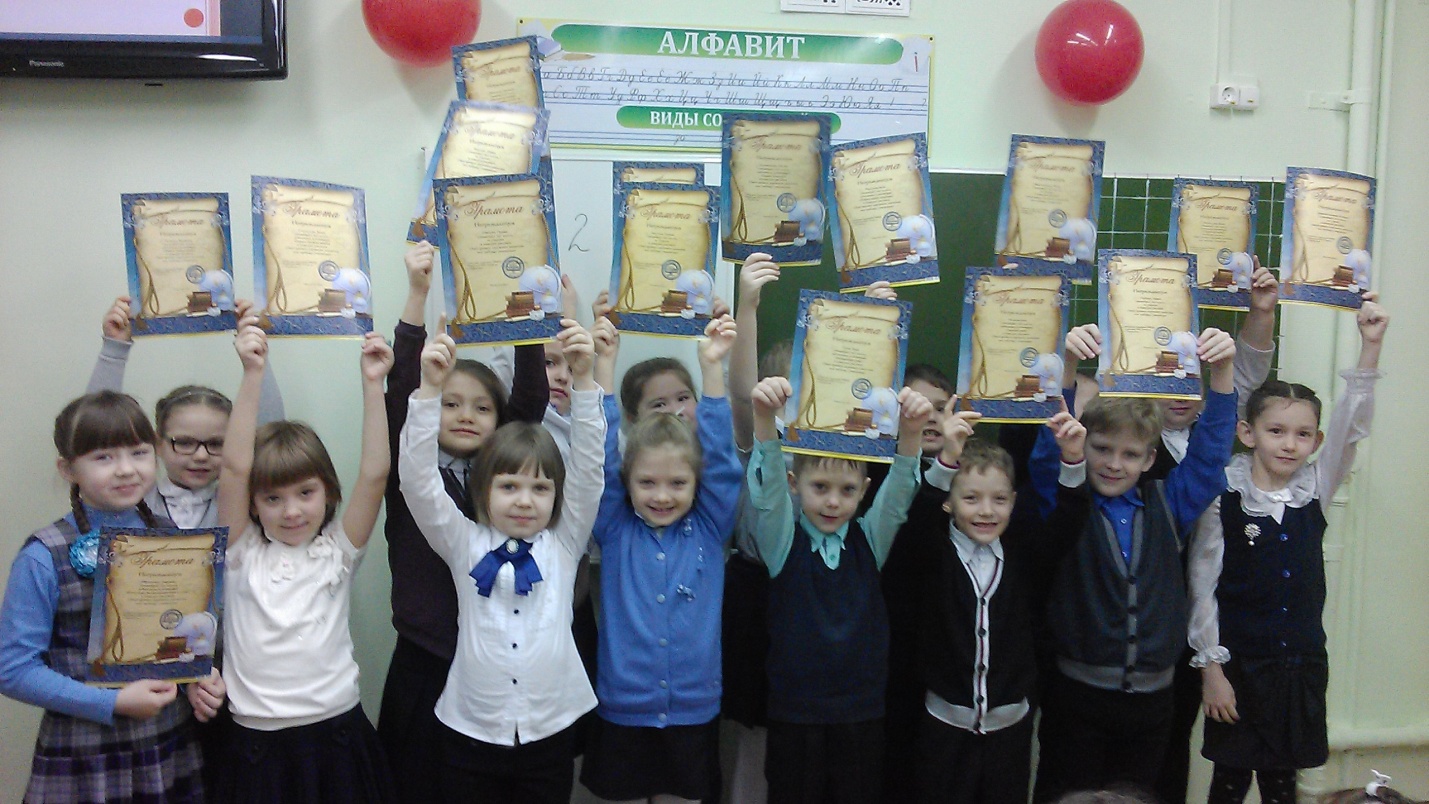 Международный блиц-турнир по математике «Зеленая математика»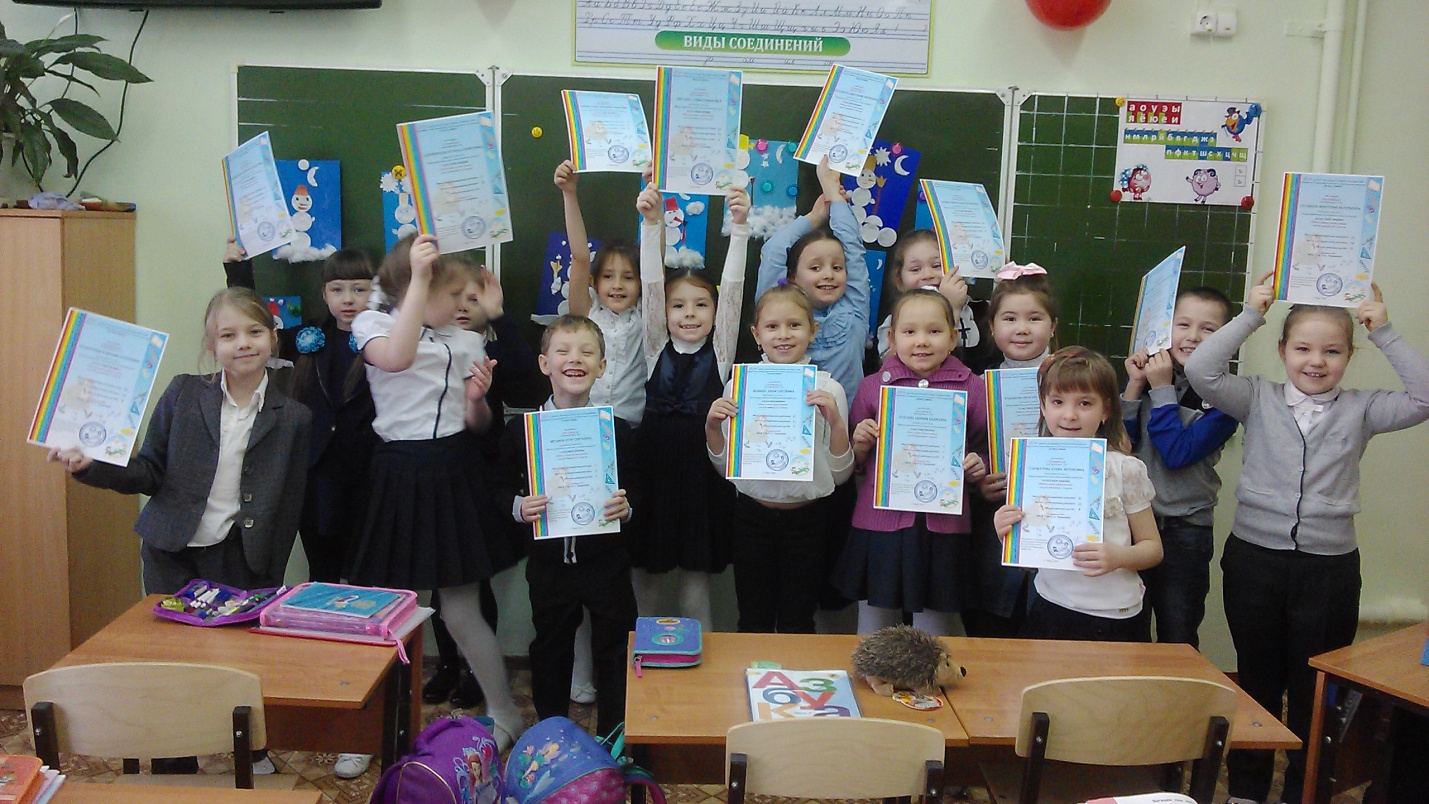 I Международный конкурс творческих работ «Что такое доброта?»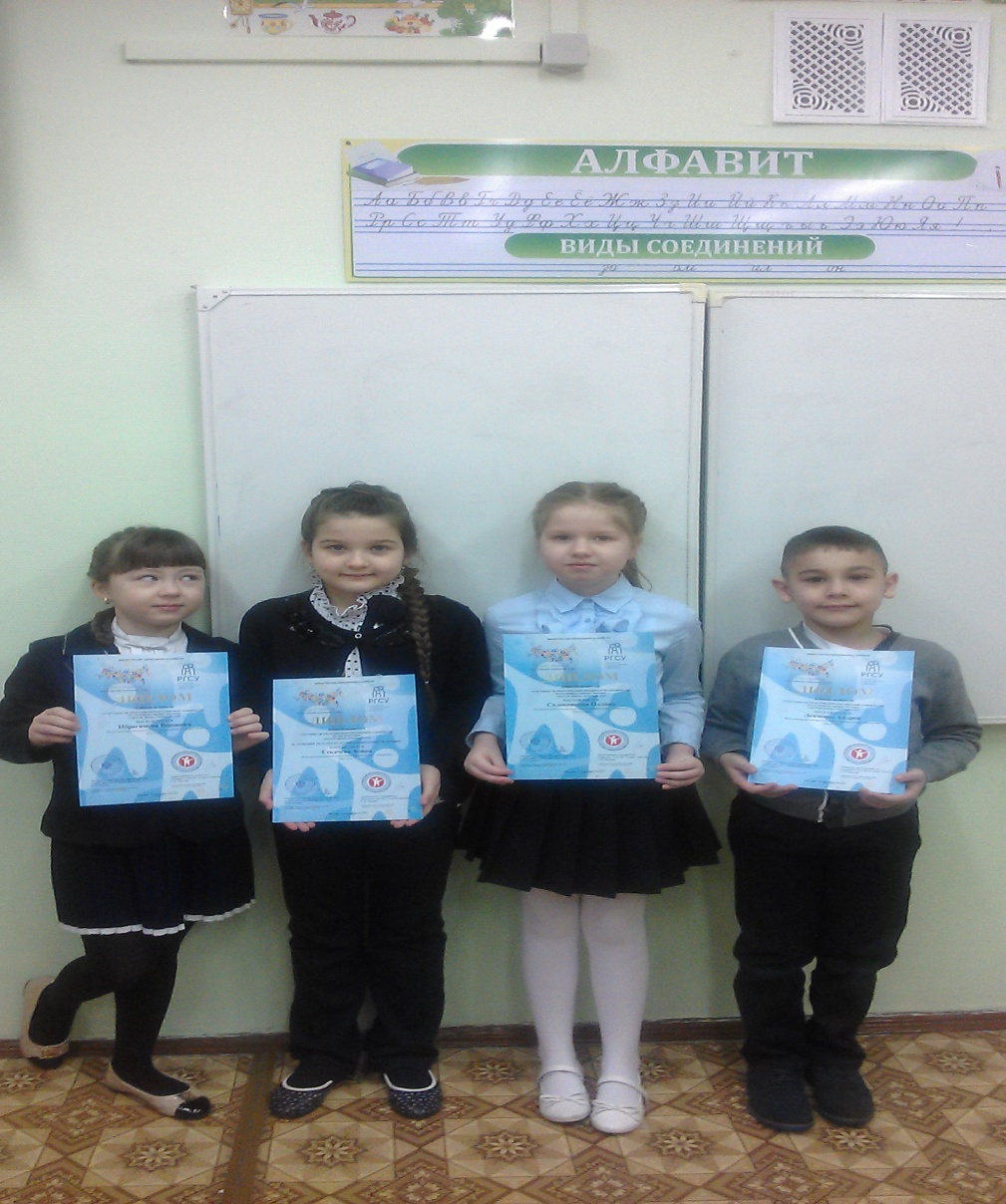 Проект « Мы заботимся о братьях наших меньших» 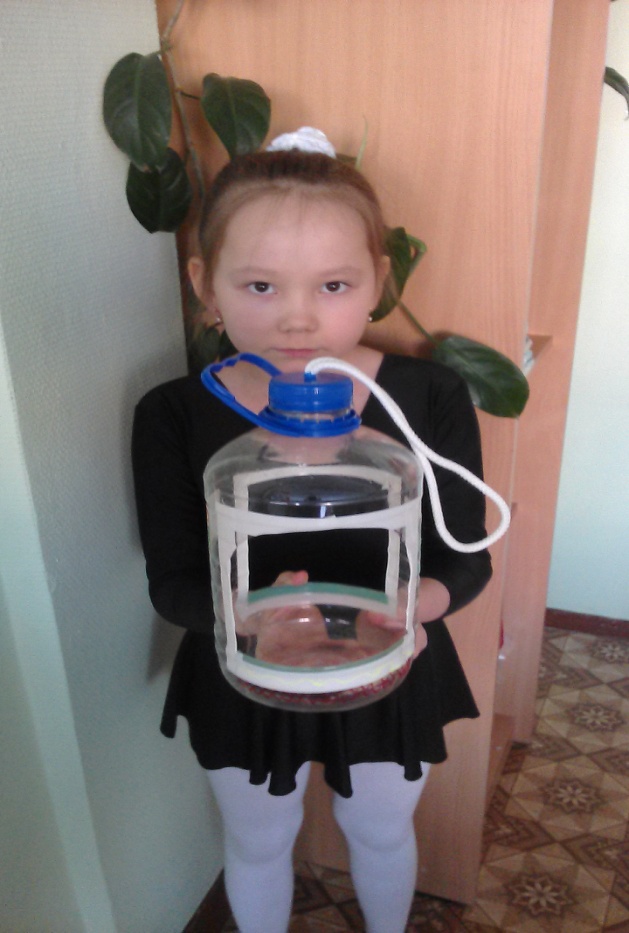 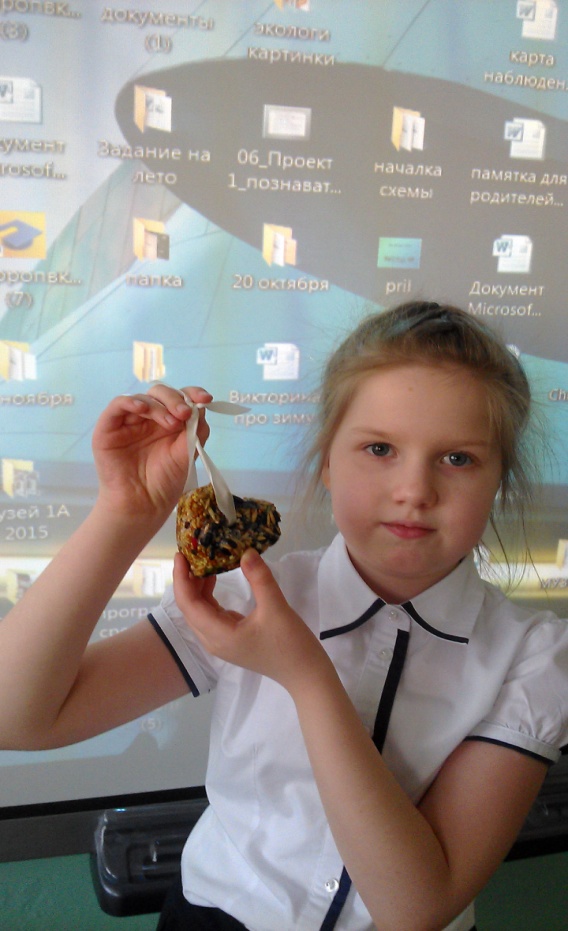 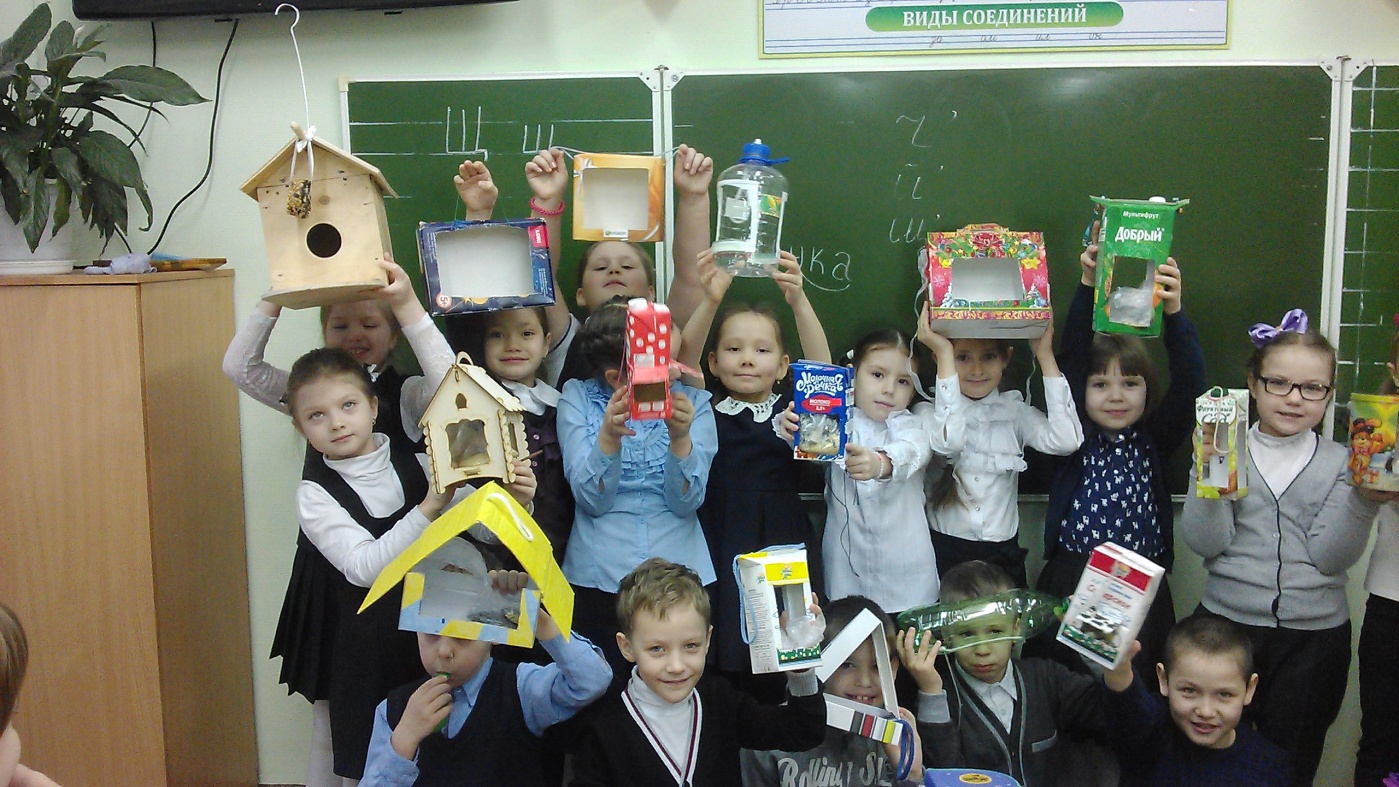 